РОССИЙСКАЯ ФЕДЕРАЦИЯ
БРЯНСКАЯ ОБЛАСТЬВЫГОНИЧСКИЙ МУНИЦИПАЛЬНЫЙ РАЙОН
ВЫГОНИЧСКИЙ ПОСЕЛКОВЫЙ СОВЕТ НАРОДНЫХ ДЕПУТАТОВш созывРЕШЕНИЕОт 30 октября 2017гОб утверждении Правил благоустройства и содержания территории муниципального образования «Выгоничское городское поселение» Выгоничского района Брянской областиВ соответствии с Градостроительным кодексом Российской Федерации, Земельным кодексом Российской Федерации, Федеральными законами «Об общих принципах организации местного самоуправления в Российской Федерации» от 06.10.2003 г. № 131-ФЗ, «О санитарно-эпидемиологическом благополучии населения» от 30.03.1999г. № 52-ФЗ, «Об охране окружающей среды» от 10.01.2002 г.№ 7-ФЗ, «Об отходах производства и потребления» от 24.06.1998 I'. № 89-ФЗ, постановлением Правительства РФ от 10.02.1997 г. № 155 «Об утверждении правил предоставления услуг по вывозу твердых и жидких бытовых отходов», постановлением Госстроя РФ от 27.09.2003 г. № 170 «Об утверждении правил и норм технической эксплуатации жилищного фонда», Уставом МО «Выгоничское городское поселение» и иными нормативными правовыми актами в области благоустройства в целях организации благоустройства и озеленения территории Выгоничского городского поселения,Выгоничский поселковый Совет народных депутатовРЕШИЛ:Утвердить Правила благоустройства территории муниципального образования «Выгоничское городское поселение» Выгоничского района Брянской области согласно приложению.Признать утратившим силу решение Выгоничского поселкового Совета народных депутатов «Об утверждении Правила по благоустройству и озеленению территории Выгоничского городского поселения» от 04.04.2012т №4-152Настоящее решение обнародовать согласно «Положения об обнародованиимуниципальных нормативных правовых актов Выгоничского городского поселения» и разместить в сети Интернет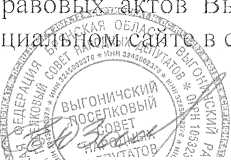 Е.Н. ЗаварзинаПриложениек решению Выгоничского поселкового Совета народных депутатов от  30 октября  2017 г. №1-133ПРАВИЛАБЛАГОУСТРОЙСТВА ТЕРРИТОРИИ МУНИЦИПАЛЬНОГО ОБРАЗОВАНИЯ«ВЫГОНИЧСКОЕ ГОРОДСКОЕ ПОСЕЛЕНИЕ»            С изменениями: от 19.04.2018г. решение №2-151п. Выгоничи1.ОБЩИЕ ПОЛОЖЕНИЯ1.1.Правила благоустройства территории муниципального образования «Выгоничское городское  поселение» (далее - Правила) разработаны в соответствии с Градостроительным кодексом Российской Федерации, Земельным кодексом Российской Федерации, Федеральными законами «Об общих принципах организации местного самоуправления в Российской Федерации» от 06.10.2003 г. № 131-ФЗ, «О санитарно-эпидемиологическом благополучии населения» от 30.03.1999г. № 52-ФЗ, «Об охране окружающей среды» от 10.01.2002 г.№ 7-ФЗ, «Об отходах производства и потребления» от 24.06.1998 г. № 89-ФЗ, постановлением Правительства РФ от 10.02.1997 г. № 155 «Об утверждении правил предоставления услуг по вывозу твердых и жидких бытовых отходов», постановлением Госстроя РФ от 27.09.2003 г. № 170 «Об утверждении правил и норм технической эксплуатации жилищного фонда», Уставом МО «Выгоничское городское поселение» и  иными нормативными правовыми актами в области благоустройства.1.2.Правила регулируют общественные отношения, возникающие в процессе благоустройства территории поселения, в том числе вопросы уборки, очистки, озеленения территорий, сбора и вывоза отходов, содержания элементов внешнего благоустройства, инженерных сетей и сооружений и иные вопросы. Правила направлены на создание безопасной, удобной, экологически благоприятной и привлекательной городской среды, способствующей комплексному и устойчивому развитию муниципального образования «Выгоничское городское поселение».Вопросы, отнесенные законодательством, действующими нормами и правилами в области благоустройства к компетенции органов местного самоуправления, а также в случаях, предусмотренных настоящими Правилами, регулируются Выгоничской поселковой администрацией (далее – администрация).1.3. Правила и иные правовые акты органов местного самоуправления в области благоустройства являются обязательными для исполнения гражданами, индивидуальными предпринимателями и юридическими лицами независимо от организационно-правовых форм и форм собственности.1.4. Участниками деятельности по благоустройству являются, в том числе:-представители органов местного самоуправления, осуществляющие организационные и контролирующие функции, обеспечивающие финансирование;-жители, которые формируют запрос на благоустройство, принимают участие в оценке предлагаемых решений, в отдельных случаях участвуют в выполнении работ (жители могут быть представлены общественными организациями и объединениями);-хозяйствующие субъекты, осуществляющие деятельность на территории муниципального образования, которые могут соучаствовать в формировании запроса на благоустройство, а также в финансировании мероприятий по благоустройству;-представители профессионального сообщества, в том числе архитекторы и дизайнеры, которые разрабатывают концепции объектов благоустройства и создают рабочую документацию;-исполнители работ, в том числе строители, производители малых архитектурных форм и иные лица.Участие жителей (непосредственное или опосредованное) в деятельности поблагоустройству является обязательным и осуществляется путем принятия решений, через вовлечение общественных организаций, общественное соучастие в реализации проектов. Механизмы и порядок участия жителей установлены разделом 13 настоящих Правил. Форма участия определяется органом местного самоуправления в зависимости от особенностей проекта по благоустройству.2.ОСНОВНЫЕ ПОНЯТИЯВ настоящих Правилах используются следующие основные термины и понятия:2.1.Благоустройство территорий-комплекс мероприятий по инженерной подготовке и обеспечению безопасности, озеленению, устройству твердых и естественных покрытий, освещению, размещению малых архитектурных форм и объектов монументального искусства, проводимых с целью повышения качества жизни населения и привлекательности территории.2.2.Городская среда—это совокупность природных, архитектурно-планировочных, экологических, социально-культурных и других факторов, характеризующих среду обитания на определенной территории и определяющих комфортность проживания на этой территории. В целях настоящего документа понятие «городская среда» применяется как к городским, так и к сельским поселениям.2.3.Капитальный ремонт дорожного покрытия-комплекс работ, при котором производится полное восстановление и повышение работоспособности дорожной одежды и покрытия, земляного полотна и дорожных сооружений, осуществляется смена изношенных конструкций и деталей или замена их на наиболее прочные и долговечные, повышение геометрических параметров дороги с учетом роста интенсивности движения и осевых нагрузок автомобилей в пределах норм, соответствующих категории, установленной для ремонтируемой дороги, без увеличения ширины земляного полотна на основном протяжении дороги.2.4.Качество городской среды - комплексная характеристика территории и ее частей, определяющая уровень комфорта повседневной жизни для различных слоев населения.2.5.Комплексное развитие городской среды – улучшение, обновление, трансформация, использование лучших практик и технологий на всех уровнях жизни поселения, в том числе развитие инфраструктуры, системы управления, технологий, коммуникаций между жителями поселения  и сообществами. 2.6.Критерии качества городской среды - количественные и поддающиеся измерению параметры качества городской среды.2.7.Нормируемый комплекс элементов благоустройства - необходимое минимальное сочетание элементов благоустройства для создания на территории муниципального образования экологически благоприятной и безопасной, удобной и привлекательной среды. Нормируемый комплекс элементов благоустройства устанавливается в составе местных норм и правил благоустройства территории органом местного самоуправления.2.8.Оценка качества городской среды - процедура получения объективных свидетельств о степени соответствия элементов городской среды на территории муниципального образования установленным критериям для подготовки и обоснования перечня мероприятий по благоустройству и развитию территории в целях повышения качества жизни населения и привлекательности территории.2.9.Общественные пространства - это территории муниципального образования, которые постоянно доступны для населения, в том числе площади, набережные, улицы, пешеходные зоны, скверы, парки. Статус общественного пространства предполагает отсутствие платы за посещение. Общественные пространства могут использоваться резидентами и гостями муниципального образования в различных целях, в том числе для общения, отдыха, занятия спортом, образования, проведения собраний граждан, осуществления предпринимательской деятельности, с учетом требований действующего законодательства. 2.10.Объекты благоустройства территории - территории муниципального образования, на которых осуществляется деятельность по благоустройству, в том числе площадки отдыха, открытые функционально-планировочные образования общественных центров, дворы, кварталы, территории административных округов и районов городских округов, а также территории, выделяемые по принципу единой градостроительной регламентации (охранные зоны) или визуально-пространственного восприятия (площадь с застройкой, улица с прилегающей территорией и застройкой, растительные группировки), водные объекты и гидротехнические сооружения, природные комплексы, особо охраняемые природные территории, эксплуатируемые кровли и озелененные участки крыш, линейные объекты дорожной сети, объекты ландшафтной архитектуры, другие территории муниципального образования.2.11.Проезд - дорога, примыкающая к проезжим частям жилых и магистральных улиц, разворотным площадкам.2.12.Проект благоустройства - документация, содержащая материалы в текстовой и графической форме и определяющая проектные решения (в том числе цветовые) по благоустройству территории и иных объектов благоустройства;2.13.Развитие объекта благоустройства - осуществление работ, направленных на создание новых или повышение качественного состояния существующих объектов благоустройства, их отдельных элементов.2.14.Содержание объекта благоустройства - поддержание в надлежащем техническом, физическом, эстетическом состоянии объектов благоустройства, их отдельных элементов.2.15.Субъекты городской среды - жители населенного пункта, их сообщества, представители общественных, деловых организаций, органов власти и других субъектов социально-экономической жизни, участвующие и влияющие на развитие населенного пункта. 2.16.Твердое покрытие - дорожное покрытие в составе дорожных одежд.2.17.Уборка территорий - виды деятельности, связанные со сбором, вывозом в специально отведенные места отходов производства и потребления, другого мусора, снега, мероприятия, направленные на обеспечение экологического и санитарно-эпидемиологического благополучия населения и охрану окружающей среды.2.18.Улица - обустроенная или приспособленная и используемая для движения транспортных средств и пешеходов полоса земли либо поверхность искусственного сооружения, находящаяся в пределах населенных пунктов, в том числе магистральная дорога скоростного и регулируемого движения, пешеходная и парковая дорога, дорога в научно-производственных, промышленных и коммунально-складских зонах (районах).2.19.Элементы благоустройства территории - декоративные, технические, планировочные, конструктивные решения, элементы ландшафта, различные виды оборудования и оформления, малые архитектурные формы, некапитальные нестационарные сооружения, наружная реклама и информация, используемые как составные части благоустройства, а также система организации субъектов городской среды.3.ОБЩИЕ ПРИНЦИПЫ3.1. Деятельность по благоустройству включает в себя:-общие требования к состоянию: общественных пространств, зданий различного назначения и формы собственности, объектов благоустройства и их отдельных элементов;-особые требования к доступности городской среды для маломобильных групп населения;-разработку проектной документации и выполнение мероприятий по благоустройству; -содержание и эксплуатацию объектов благоустройства. -контроль за соблюдением правил благоустройства;-порядок и механизмы общественного участия в процессе благоустройства.3.2. Проектирование, строительство и эксплуатация объектов благоустройства различного функционального назначения должны обеспечивать требования по охране и поддержанию здоровья человека, охраны исторической и природной среды, создавать технические возможности беспрепятственного передвижения маломобильных групп населения по территории муниципального образования, способствовать коммуникациям и взаимодействию граждан и сообществ и формированию новых связей между ними.3.3. Реализация приоритетов обеспечения качества городской среды при выполнении проектов благоустройства территории обеспечивается посредством внесения изменений в местные нормативы градостроительного проектирования, учета в составе стратегии социально-экономического развития, муниципальных программ, генерального плана, правил землепользования и застройки, проектов планировки территории, проектной документации на объекты капитального строительства. В стратегии социально-экономического развития муниципального образования ставятся основные задачи в области обеспечения качества городской среды.3.4. Концепция благоустройства для каждой территории должна создаваться с учетом потребностей и запросов жителей и других субъектов городской среды и при их непосредственном участии на всех этапах создания концепции, а также с учетом стратегических задач комплексного устойчивого развития городской среды, в том числе формирования возможности для создания новых связей, общения и взаимодействия отдельных граждан и сообществ, их участия в проектировании и реализации проектов по развитию территории, содержанию объектов благоустройства и для других форм созидательного проявления творческого потенциала жителей данного населенного пункта.3.5. В качестве приоритетных объектов благоустройства следует выбирать активно посещаемые или имеющие очевидный потенциал для роста пешеходных потоков, общественного транспорта и велосипедного транспорта территории населенных пунктов, с учетом объективной потребности в развитии тех или иных общественных пространств, экономической эффективности реализации и планов развития населенного пункта. 3.6. Приоритет обеспечения качества городской среды при реализации проектов благоустройства территорий достигается путем реализации следующих принципов:3.6.1. Принцип функционального разнообразия - насыщенность территории муниципального образования разнообразными социальными и коммерческими сервисами.3.6.2. Принцип комфортной организации пешеходной среды - создание в муниципальном образовании условий для приятных, безопасных, удобных пешеходных прогулок путем совмещения различных функций (транзитная, коммуникационная, рекреационная, потребительская) на пешеходных маршрутах. Пешеходные прогулки должны быть доступны для различных категорий граждан, в том числе для маломобильных групп граждан при различных погодных условиях.3.6.3. Принцип комфортной мобильности - наличие у жителей сопоставимых по скорости и уровню комфорта возможностей доступа к основным точкам притяжения в населенном пункте и за его пределами при помощи различных видов транспорта (личный автотранспорт, различные виды общественного транспорта, велосипед).3.6.4. Принцип комфортной среды для общения - гармоничное сосуществование общественных пространств (территорий с высокой концентрацией людей, сервисов, элементов благоустройства, предназначенных для активной общественной жизни) и приватных пространств с ограниченным доступом посторонних людей, предназначенных для уединенного общения и проведения времени. Общественные и приватные пространства должны быть четко отделены друг от друга планировочными средствами.3.6.5. Принцип гармонии с природой - насыщенность общественных и приватных пространств разнообразными элементами природной среды (зеленые насаждения, водные объекты и др.) различной площади, плотности территориального размещения и пространственной организации в зависимости от функционального назначения части территории. Находящиеся в населенном пункте элементы природной среды должны иметь четкое функциональное назначение в структуре общественных либо приватных пространств.3.6.6. Реализация принципов комфортной среды для общения и комфортной пешеходной среды предполагает создание условий для защиты общественных и приватных пространств от вредных факторов среды (шум, пыль, загазованность) эффективными архитектурно-планировочными приемами.3.6.7. Общественные пространства должны обеспечивать принцип пространственной и планировочной взаимосвязи жилой и общественной среды, центров социального тяготения, транспортных узлов на всех уровнях.4.ТРЕБОВАНИЯ К ЭЛЕМЕНТАМ БЛАГОУСТРОЙСТВА ТЕРРИТОРИИ4.1. К элементам благоустройства территории муниципального образования  Выгоничское городское поселения относятся следующие элементы:-пешеходные коммуникации;-транспортные проезды;-детские площадки;-площадки отдыха и досуга;-спортивные площадки;-контейнерные площадки;-площадки автостоянок;-элементы освещения;-ограждения;-малые архитектурные формы;-элементы озеленения;-уличное коммунально-бытовое оборудование;-уличное техническое оборудование;-игровое и спортивное оборудование;-водные устройства;-покрытия и элементы сопряжения поверхностей;-элементы инженерной подготовки и защиты территории;-некапитальные нестационарные сооружения;-оформление и оборудование зданий и сооружений.4.2.Пешеходные коммуникации4.2.1.Пешеходные коммуникации обеспечивают пешеходные связи и передвижения на территории муниципального образования. К пешеходным коммуникациям относят: тротуары, аллеи, дорожки, тропинки. При проектировании пешеходных коммуникаций на территории населенного пункта необходимо обеспечивать: минимальное количество пересечений с транспортными коммуникациями, непрерывность системы пешеходных коммуникаций, возможность безопасного, беспрепятственного и удобного передвижения людей, включая инвалидов и маломобильные группы населения, высокий уровень благоустройства и озеленения. 4.2.2. Необходимо обеспечить безопасность при пересечении пешеходных маршрутов с автомобильными проездами (освещенные и приподнятые над уровнем дороги пешеходные переходы) и велосипедными дорожками (зебра через велодорожки).4.2.3.Покрытие пешеходных дорожек должны быть удобным при ходьбе и устойчивым к износу.4.2.4.Пешеходные дорожки и тротуары в составе активно используемых общественных пространств должны иметь достаточную ширину для обеспечения комфортной пропускной способности (предотвращение образования толпы в общественных местах).4.2.5.Качество применяемых материалов, планировка и дренаж пешеходных дорожек должны обеспечить предупреждение образования гололеда и слякоти зимой, луж и грязи в теплый период.4.2.6.Пешеходные маршруты должны быть хорошо освещены.4.2.7.Пешеходные маршруты не должны быть прямолинейными и монотонными. Сеть пешеходных дорожек должна предусматривать возможности для альтернативных пешеходных маршрутов между двумя любыми точками населенного пункта4.2.8.При планировании пешеходных маршрутов, общественных пространств (включая входные группы в здания) необходимо обеспечить отсутствие барьеров для передвижения маломобильных групп граждан за счет устройства пандусов, правильно спроектированных съездов с тротуаров, тактильной плитки и др.4.2.9.При планировании пешеходных маршрутов должно быть предусмотрено достаточное количество мест кратковременного отдыха (скамейки и пр.) для маломобильных граждан.4.2.10.Элементы благоустройства пешеходных маршрутов (скамейки, урны) должны быть спланированы с учетом интенсивности пешеходного движения.4.2.11.Пешеходные маршруты должны быть озеленены.4.2.12.Основные пешеходные коммуникации4.2.12.1.Основные пешеходные коммуникации обеспечивают связь жилых, общественных, производственных и иных зданий с остановками общественного транспорта, учреждениями культурно-бытового обслуживания, рекреационными территориями, а также связь между основными пунктами тяготения в составе общественных зон и объектов рекреации.4.2.12.2.Во всех случаях пересечения основных пешеходных коммуникаций с транспортными проездами требуется устройство бордюрных пандусов. При устройстве на пешеходных коммуникациях лестниц, пандусов, мостиков необходимо обеспечивать создание равновеликой пропускной способности этих элементов. Не допускается использование существующих пешеходных коммуникаций и прилегающих к ним газонов для остановки и стоянки автотранспортных средств.4.2.12.3.Следует предусматривать, что насаждения, здания, выступающие элементы зданий и технические устройства, расположенные вдоль основных пешеходных коммуникаций, не должны сокращать ширину дорожек, а также минимальную высоту свободного пространства над уровнем покрытия дорожки равную 2 м. При ширине основных пешеходных коммуникаций 1,5 м через каждые 30 м необходимо предусматривать уширения (разъездные площадки) для обеспечения передвижения инвалидов в креслах-колясках во встречных направлениях.4.2.12.4. Основные пешеходные коммуникации в составе объектов рекреации срекреационной нагрузкой более 100 чел/га требуется оборудовать площадками для установки скамей и урн, размещая их не реже, чем через каждые 100 м. Площадка должна прилегать к пешеходным дорожкам, иметь глубину не менее 120 см, расстояние от внешнего края сиденья скамьи до пешеходного пути -не менее 60 см. Длину площадки рекомендуется рассчитывать на размещение, как минимум, одной скамьи, двух урн (малых контейнеров для мусора), а также - места для инвалида-колясочника (свободное пространство шириной не менее 85 см рядом со скамьей).4.2.12.5.Обязательный перечень элементов благоустройства территории на территории основных пешеходных коммуникаций включает: твердые виды покрытия, элементы сопряжения поверхностей, урны или малые контейнеры для мусора, осветительное оборудование, скамьи (на территории рекреаций).4.2.12.6. Требования к покрытиям и конструкциям основных пешеходных коммуникаций следует устанавливать с возможностью их всесезонной эксплуатации, а при ширине 2,25 м и более – с возможностью эпизодического проезда специализированных транспортных средств. Рекомендуется предусматривать мощение плиткой. 4.2.12.7.Возможно размещение некапитальных нестационарных сооружений.4.2.13. Второстепенные пешеходные коммуникации4.2.13.1. Второстепенные пешеходные коммуникации обеспечивают связь между застройкой и элементами благоустройства (площадками) в пределах участка территории, а также передвижения на территории объектов рекреации (сквер,  парк). Ширина второстепенных пешеходных коммуникаций обычно принимается порядка 1,0 -1,5 м.4.2.13.2.Обязательный перечень элементов благоустройства на территории второстепенных пешеходных коммуникаций включает различные виды покрытия.4.2.13.3.На дорожках скверов, садов населенного пункта необходимо предусматривать твердые виды покрытия с элементами сопряжения, в т.ч. мощение плиткой.4.2.13.4.На дорожках крупных рекреационных объектов (парков, скверов) необходимо предусматривать различные виды мягкого или комбинированных покрытий, пешеходные тропы с естественным грунтовым покрытием.4.3.Транспортные проезды4.3.1.Транспортные проезды - элементы системы транспортных коммуникаций, обеспечивающие транспортную связь, между зданиями и участками, внутри территорий кварталов, крупных объектов рекреации, производственных и общественных зон, а также связь с улично-дорожной сетью населенного пункта.4.3.2.Проектирование транспортных проездов следует вести с учетом СНиП 2.05.02. При проектировании проездов следует обеспечивать сохранение или улучшение ландшафта и экологического состояния прилегающих территорий.4.3.3.Обязательный перечень элементов комплексного благоустройства велодорожек включает: твердый тип покрытия, элементы сопряжения поверхности велодорожки с прилегающими территориями.4.3.4. На велодорожках, размещаемых вдоль улиц и дорог, необходимо предусматривать освещение, на рекреационных территориях - озеленение вдоль велодорожек.4.3.5. Насаждения вдоль дорожек не должны приводить к сокращению габаритов дорожки, высота свободного пространства над уровнем покрытия дорожки должна составлять не менее 2,5 м. 4.3.6. Режим разрешения либо запрета на парковку на элементах улично-дорожной сети определяется с учетом их пропускной способности с применением методов транспортного моделирования.4.3.7. Дорожная сеть внутри деревни (поселка, села) проектируется исходя из расчетной скорости движения не более 40 км/час (на отдельных участках не более 20км/час)с применением планировочных и инженерно-технических приемов ограничения скорости (узкие проезды, изгибы дорог, «лежачие полицейские»и пр.)4.3.8. При планировании значительных по площади пешеходных зон целесообразно оценить возможность сохранения движения автомобильного транспорта при условии исключения транзитного движения и постоянной парковки.4.4.Детские площадки4.4.1.Детские площадки следует организовывать в виде отдельных площадок для разных возрастных групп: преддошкольного (до 3 лет), дошкольного (до 7 лет), младшего и среднего школьного возраста (7 -12 лет) или как комплексные игровые площадки с зонированием по возрастным интересам. 4.4.2.Расстояние от окон жилых домов и общественных зданий до границ детских площадок дошкольного возраста следует принимать от 10 до 20 метров,  комплексных игровых площадок - не менее 30 м, спортивно-игровых комплексов -не менее 50 м. 4.4.3.Площадки для игр детей на территориях жилого назначения необходимо проектировать из расчета 0,5 -0,7 кв. м на 1 жителя. Размеры и условия размещения площадок следует проектировать в зависимости от возрастных групп детей и места размещения жилой застройки в поселке.4.4.4.Площадки детей преддошкольного возраста могут иметь незначительные размеры (50 -75 кв. м), размещаться отдельно или совмещаться с площадками для отдыха взрослых -в этом случае общую площадь площадки необходимо устанавливать не менее 80 кв. м.4.4.5.Детские площадки необходимо изолировать от транзитного пешеходного движения, проездов, разворотных площадок, гостевых стоянок, площадок для установки мусоросборников, участков постоянного и временного хранения автотранспортных средств. Подходы к детским площадкам не следует организовывать с проездов и улиц. При условии изоляции детских площадок зелеными насаждениями (деревья, кустарники) минимальное расстояние от границ детских площадок до гостевых стоянок и участков постоянного и временного хранения автотранспортных средств следует принимать согласно СанПиН, площадок мусоросборников -15 м, отстойно-разворотных площадок на конечных остановках маршрутов городского пассажирского транспорта -не менее 50 м.4.4.6.При реконструкции детских площадок во избежание травматизма необходимо предотвращать наличие на территории площадки выступающих корней или нависающих низких веток, остатков старого, срезанного оборудования (стойки, фундаменты), находящихся над поверхностью земли, незаглубленных в землю металлических перемычек (как правило, у турников и качелей). При реконструкции прилегающих территорий детские площадки следует изолировать от мест ведения работ и складирования строительных материалов.4.4.7.Обязательный перечень элементов благоустройства территории на детской площадке включает: мягкие виды покрытия, элементы сопряжения поверхности площадки с газоном, озеленение, игровое оборудование, скамьи и урны, осветительное оборудование.4.4.8.Мягкие виды покрытия (песчаное, уплотненное песчаное на грунтовом основании или гравийной крошке, мягкое резиновое или мягкое синтетическое) следует предусматривать на детской площадке в местах расположения игрового оборудования и других, связанных с возможностью падения детей. Места установки скамеек требуется оборудовать твердыми видами покрытия или фундаментом. При травяном покрытии площадок необходимо предусматривать пешеходные дорожки к оборудованию с твердым, мягким или комбинированным видами покрытия.4.4.9.Для сопряжения поверхностей площадки и газона следует применять садовые бортовые камни со скошенными или закругленными краями.4.4.10.Размещение игрового оборудования следует проектировать с учетом нормативных параметров безопасности, представленных в таблице 3 Приложения № 1 к настоящим Правилам. Площадки спортивно-игровых комплексов должны быть оборудованы стендом с правилами поведения на площадке и пользования спортивно-игровым оборудованием.4.4.11.Осветительное оборудование должно функционировать в режиме освещения территории, на которой расположена площадка. Осветительное оборудование должно размещаться на высоте менее 2,5 м.4.5.Площадки отдыха и досуга4.5.1.Площадки отдыха предназначены для отдыха и проведения досуга взрослого населения, их следует размещать на озелененных территориях поселения, в парках и скверах. Площадки отдыха должны быть проходными, примыкающими к проездам, посадочным площадкам остановок, разворотным площадкам.Расстояние от границы площадки отдыха до мест хранения автомобилей принимается согласно СанПиН 2.2.1/2.1.1.1200, отстойно-разворотных площадок на конечных остановках маршрутов городского пассажирского транспорта - не менее 50 м. Расстояние от окон жилых домов до границ площадок тихого отдыха следует устанавливать не менее 10 м.4.5.2.Площадки отдыха на жилых территориях необходимо проектировать из расчета 0,1 -0,2 кв. м на жителя. Оптимальный размер площадки 50 - 100 кв. м, минимальный размер площадки отдыха - не менее 15 -20 кв. м. Допускается совмещение площадок тихого отдыха с детскими площадками. На территориях парков возможна организация площадок - лужаек для отдыха на траве.4.5.3.Обязательный перечень элементов благоустройства на площадке отдыха включает: твердые виды покрытия, элементы сопряжения поверхности площадки с газоном, озеленение, скамьи для отдыха, скамьи и столы, урны (как минимум, по одной у каждой скамьи), осветительное оборудование.4.5.4.Покрытие площадки следует проектировать в виде плиточного мощения либо асфальтирование. При совмещении площадок отдыха и детских площадок не допускается наличие твердых видов покрытия в зоне детских игр.4.5.5.Необходимо применять периметральное озеленение, одиночные посадки деревьев и кустарников, цветники, вертикальное и мобильное озеленение. Площадки-лужайки должны быть окружены группами деревьев и кустарников, покрытие - из устойчивых к вытаптыванию видов трав. Не допускается применение растений с ядовитыми плодами.4.5.6.Функционирование осветительного оборудования необходимо обеспечивать в режиме освещения территории, на которой расположена площадка.4.6.Спортивные площадки4.6.1.Спортивные площадки предназначены для занятий физкультурой и спортом всех возрастных групп населения, проектируются в составе территорий жилого и рекреационного назначения, участков спортивных сооружений, участков общеобразовательных школ в зависимости от вида специализации площадки. Расстояние от границы площадки до мест хранения легковых автомобилей следует принимать согласно СанПиН 2.2.1/2.1.1.1200.4.6.2.Размещение и проектирование благоустройства спортивного ядра на территории участков общеобразовательных школ следует вести с учетом обслуживания населения прилегающей жилой застройки. Минимальное расстояние от границ спортплощадок до окон жилых домов необходимо принимать от 20 до 40 м в зависимости от шумовых характеристик площадки. Комплексные физкультурно-спортивные площадки для детей дошкольного возраста (на 75 детей) следует устанавливать площадью не менее 150 кв. м, школьного возраста (100 детей) - не менее 250 кв. м.4.6.3.Обязательный перечень элементов благоустройства территории на спортивной площадке включает: мягкие или газонные виды покрытия, спортивное оборудование, озеленение и ограждение площадки.4.6.4.Озеленение следует размещать по периметру площадки, высаживая быстрорастущие деревья на расстоянии от края площадки не менее 2 м. Не рекомендуется применять деревья и кустарники, имеющие блестящие листья, дающие большое количество летящих семян, обильно плодоносящих и рано сбрасывающих листву. Для ограждения площадки возможно применять вертикальное озеленение.4.6.5.Площадки следует оборудовать ограждением высотой 1,5 -3 м, а в местах примыкания спортивных площадок друг к другу -высотой не менее 1,2 м.4.7.Контейнерные площадки4.7.1.Площадки для установки мусоросборных контейнеров - специально оборудованные места, предназначенные для сбора твердых коммунальных отходов (ТКО). Размещение площадок должно учитывать концепцию обращения с ТКО, действующую в муниципальном образовании, не допускать разлета мусора по территории. Площадки должны быть эстетически выполнены и иметь сведения о сроках удаления отходов, наименование организации, выполняющей данную работу, контакты лица, ответственного за содержание площадки и своевременное удаление отходов. Наличие площадок следует предусматривать в составе территорий и участков любого функционального назначения, где могут накапливаться ТКО, в соответствии с требованиями государственных санитарно-эпидемиологических правил, гигиенических нормативов и удобства для образователей отходов.Площадки необходимо размещать удаленными от окон жилых зданий, границ участков детских учреждений, мест отдыха на расстояние не менее, чем 20 м, на участках жилой застройки - не далее 100 м от входов, считая по пешеходным дорожкам от дальнего подъезда, при этом территория площадки должна примыкать к проездам, но не мешать проезду транспорта. В исключительных случаях, в районах сложившейся застройки, где нет возможности соблюдения установленных разрывов от контейнерных площадок, эти расстояния устанавливаются комиссионно. При отсутствии возможности оборудования контейнерной площадки для установки контейнеров (расстояние до жилых домов менее 20 метров, отсутствие подъездных путей и т.п.) допускается аренда контейнерной площадки под установку контейнеров по договору с организацией (предприятием), в ведении которой она находится.4.7.2.При обособленном размещении площадки (вдали от проездов) необходимо предусматривать возможность удобного подъезда транспорта для очистки контейнеров и наличия разворотных площадок (12 м x 12 м). Следует проектировать размещение площадок вне зоны видимости с транзитных транспортных и пешеходных коммуникаций, в стороне от уличных фасадов зданий. Территорию площадки располагают в зоне затенения (прилегающей застройкой, навесами или посадками зеленых насаждений).4.7.3.Размер площадки диктуется ее задачами, габаритами и количеством контейнеров, используемых для сбора отходов, но не более предусмотренных санитарно-эпидемиологическими требованиями.4.7.4.Целесообразно площадку снабжать информацией, предостерегающей владельцев автотранспорта о недопустимости загромождения подъезда специализированного автотранспорта, разгружающего контейнеры.4.7.5.Покрытие площадки следует устанавливать аналогичным покрытию транспортных проездов. Уклон покрытия площадки рекомендуется устанавливать составляющим 5 -10% в сторону проезжей части, чтобы не допускать застаивания воды и скатывания контейнера. Контейнеры, оборудованные колесами для перемещения, должны также быть обеспечены соответствующими тормозными устройствами.Ответственность за техническое и санитарное состояние контейнеров-сборников несет специализированное предприятие по уборке или другая привлеченная к этой работе организация.4.7.6.Сопряжение площадки с прилегающим проездом осуществляется в одном уровне, без укладки бордюрного камня, с газоном - садовым бортом или декоративной стенкой высотой 1,0 -1,2 м.4.7.7.Функционирование осветительного оборудования требуется устанавливать в режиме освещения прилегающей территории с высотой опор - не менее 3 м. 4.8. Площадки автостоянок4.8.1.На территории муниципального образования следует предусматривать следующие виды автостоянок: кратковременного и длительного хранения автомобилей, уличных (в виде парковок на проезжей части, обозначенных разметкой), внеуличных (в виде «карманов» и отступов от проезжей части), гостевых (на участке жилой застройки), для  хранения автомобилей населения, приобъектных (у объекта или группы объектов), прочих (грузовых, перехватывающих и др.).4.8.2.Следует учитывать, что расстояние от границ автостоянок до окон жилых и общественных заданий принимается в соответствии с СанПиН 2.2.1/2.1.1.1200. На площадках приобъектных автостоянок долю мест для автомобилей инвалидов необходимо проектировать согласно СНиП 35-01, блокировать по два или более мест без объемных разделителей, а лишь с обозначением границы прохода при помощи ярко-желтой разметки.4.8.3.Недопускается проектировать размещение площадок автостоянок в зоне остановок городского пассажирского транспорта, организацию заездов на автостоянки следует предусматривать не ближе 15 м от конца или начала посадочной площадки.4.8.4.Обязательный перечень элементов благоустройства на площадках автостоянок: твердые виды покрытия, элементы сопряжения поверхностей, разделительные элементы, осветительное и информационное оборудование. 4.8.5.Покрытие площадок следует проектировать аналогичным покрытию транспортных проездов.4.8.6.Разделительные элементы на площадках выполняются в виде разметки (белых полос), озелененных полос (газонов), контейнерного озеленения.4.8.7. При планировке общественных пространств и дворовых территорий необходимо предусматривать физические барьеры, делающие невозможной парковку транспортных средств на газонах. Размещение любых типов площадок в границах охранных зон зарегистрированных памятников культурного наследия и зон особо охраняемых природных территорий необходимо согласовывать с уполномоченными органами охраны памятников, природопользования и охраны окружающей среды.4.9. Элементы освещенияВ различных градостроительных условиях рекомендуется предусматривать функциональное, архитектурное и информационное освещение с целью решения светопланировочных и светокомпозиционных задач, в т.ч. при необходимости светоцветового зонирования территорий муниципального образования.При проектировании каждой из трех основных групп осветительных установок (функционального, архитектурного освещения, световой информации) следует обеспечивать:-количественные и качественные показатели, предусмотренные действующими нормами искусственного освещения территорий и наружного архитектурного освещения (СНиП 23-05);-надежность работы установок согласно Правилам устройства электроустановок (ПУЭ), безопасность населения, обслуживающего персонала, защищенность от вандализма;-экономичность и энергоэффективность применяемых установок, рациональное распределение и использование электроэнергии;-эстетику элементов осветительных установок, их дизайн, качество материалов и изделий с учетом восприятия в дневное и ночное время;-удобство обслуживания и управления при разных режимах работы установок.4.9.1.Функциональное освещение(ФО).4.9.1.1.ФО осуществляется стационарными установками освещения дорожных покрытий и пространств в транспортных и пешеходных зонах. Установки ФО подразделяют на обычные, высокомачтовые, парапетные, газонные и встроенные.4.9.1.2.В обычных установках светильники необходимо располагать на опорах (венчающие, консольные), подвесах или фасадах (бра, плафоны) на высоте от 3 до 15 м. Их следует применять в транспортных и пешеходных зонах как наиболее традиционные.4.9.1.3.В высокомачтовых установках осветительные приборы (прожекторы или светильники) требуется располагать на опорах на высоте 20 и более метров. Эти установки используются для освещения обширных пространств, транспортных развязок и магистралей, открытых паркингов.4.9.1.4.В парапетных установках светильники встраивают линией или пунктиром в парапет высотой до 1,2 метров, ограждающий проезжую часть путепроводов, мостов, эстакад, пандусов, развязок, а также тротуары и площадки. Их применение должно быть обосновано технико-экономическими и (или) художественными аргументами.4.9.1.5.Газонные светильники служат для освещения газонов, цветников, пешеходных дорожек и площадок. Они устанавливаются на территориях общественных пространств и объектов рекреации в зонах минимального вандализма.4.9.1.6.Светильники, встроенные в ступени, подпорные стенки, ограждения, цоколи зданий и сооружений, МАФ используются для освещения пешеходных зон территорий общественного назначения.4.9.2.Архитектурное освещение(АО).4.9.2.1.АО следует применять для формирования художественно выразительной визуальной среды в вечернем городе, выявления из темноты и образной интерпретации памятников архитектуры, истории и культуры, инженерного и монументального искусства, МАФ, доминантных и достопримечательных объектов, ландшафтных композиций, создания световых ансамблей. АО осуществляется стационарными или временными установками освещения объектов, главным образом, наружного освещения их фасадных поверхностей.4.9.2.2.К временным установкам АО относится праздничная иллюминация: световые гирлянды, сетки, контурные обтяжки, светографические элементы, панно и объемные композиции из ламп накаливания, разрядных, светодиодов, световодов, световые проекции, лазерные рисунки и т.п.4.9.2.3.В целях архитектурного освещения могут использоваться также установки ФО -для монтажа прожекторов, нацеливаемых на фасады зданий, сооружений, зеленых насаждений, для иллюминации, световой информации и рекламы, элементы которых могут крепиться на опорах уличных светильников.4.9.3.Световая информация(СИ).4.9.3.1.Световая информация (СИ), в том числе, световая реклама, применяется для ориентации пешеходов и водителей автотранспорта в городском пространстве и участвует в решении светокомпозиционных задач. Необходимо учитывать размещение, габариты, формы и светоцветовые параметры элементов такой информации, обеспечивающие четкость восприятия с расчетных расстояний и гармоничность светового ансамбля, не противоречащую действующим правилам дорожного движения, не нарушающую комфортность проживания населения.4.9.4.Источники света4.9.4.1.В стационарных установках ФО и АО следует применять энергоэффективные источники света, эффективные осветительные приборы и системы, качественные по дизайну и эксплуатационным характеристикам изделия и материалы: опоры, кронштейны, защитные решетки, экраны и конструктивные элементы, отвечающие требованиям действующих национальных стандартов.4.9.4.2.Источники света в установках ФО необходимо выбирать с учетом требований, улучшения ориентации, формирования благоприятных зрительных условий.4.9.4.3.В установках АО и СИ должны использоваться источники белого или цветного света с учетом формируемых условий световой и цветовой адаптации и суммарного зрительного эффекта, создаваемого совместным действием осветительных установок всех групп, особенно с хроматическим светом, функционирующих в конкретном пространстве населенного пункта или световом ансамбле.4.9.5.Освещение транспортных и пешеходных зон.4.9.5.1.В установках ФО транспортных и пешеходных зон следует применять осветительные приборы направленного в нижнюю полусферу прямого, рассеянного или отраженного света. Применение светильников с неограниченным свето распределением (типа шаров из прозрачного или светорассеивающего материала) допускается в установках: газонных, на фасадах (типа бра и плафонов) и на опорах с венчающими и консольными приборами. Установка последних рекомендуется на озелененных территориях или на фоне освещенных фасадов зданий, сооружений, склонов рельефа.4.9.5.2.Для освещения проезжей части улиц и сопутствующих им тротуаров в зонах интенсивного пешеходного движения необходимо применять двухконсольные опоры со светильниками на разной высоте, снабженными разноспектральными источниками света.4.9.5.3.Выбор типа, расположения и способа установки светильников ФО транспортных и пешеходных зон осуществляется с учетом формируемого масштаба светопространств. Над проезжей частью улиц, дорог и площадей светильники на опорах следует устанавливать на высоте не менее 8 м. В пешеходных зонах высота установки светильников на опорах может приниматься не менее 3,5 м и не более 5,5 м. Светильники (бра, плафоны) для освещения проездов, тротуаров и площадок, расположенных у зданий, следует устанавливать на высоте не менее 3 м.4.9.6.Режимы работы осветительных установок4.9.6.1.При проектировании всех трех групп осветительных установок (ФО, АО, СИ) в целях рационального использования электроэнергии и обеспечения визуального разнообразия среды населенного пункта в темное время суток следует предусматривать следующие режимы их работы:-вечерний будничный режим, когда функционируют все стационарные установки ФО, АО и СИ, за исключением систем праздничного освещения;-ночной дежурный режим, когда в установках ФО, АО и СИ может отключаться часть осветительных приборов, допускаемая нормами освещенности и распоряжениями администрации;-праздничный режим, когда функционируют все стационарные и временные осветительные установки трех групп в часы суток и дни недели, определяемые администрацией;-сезонный режим, предусматриваемый главным образом в рекреационных зонах для стационарных и временных установок ФО и АО в определенные сроки (зимой, осенью).4.9.6.2.Включение всех групп осветительных установок независимо от их ведомственной принадлежности может производиться вечером при снижении уровня естественной освещенности до 20 лк. Отключение следует производить:-установок ФО -утром при повышении освещенности до 10 лк; время возможного отключения части уличных светильников при переходе с вечернего на ночной режим устанавливается администрацией;-установок АО -в соответствии с решением администрации время возможного отключения для большинства освещаемых объектов режим в зимнее и летнее полугодие до полуночи и до часу ночи соответственно, а на ряде объектов (вокзалы, градостроительные доминанты, въезды в город и т.п.) установки АО могут функционировать от заката до рассвета;-установок СИ -по решению соответствующих ведомств или владельцев.4.10.Ограждения4.10.1.В целях благоустройства на территории муниципального образования следует предусматривать применение различных видов ограждений, которые различаются: по назначению (декоративные, защитные, их сочетание), высоте (низкие -0,3 -1,0 м, средние -1,1 -1,7 м, высокие -1,8 -3,0 м), виду материала (металлические, железобетонные и др.), степени проницаемости для взгляда (прозрачные, глухие), степени стационарности (постоянные, временные, передвижные).4.10.1.Проектирование ограждений следует производить в зависимости от их местоположения и назначения.4.10.2.Ограждения транспортных сооружений поселения проектируют согласно ГОСТ Р 52289, ГОСТ 268044.10.3.Ограждение территорий памятников историко-культурного наследия выполняют в соответствии с регламентами, установленными для данных территорий.4.10.4.На территориях общественного, жилого, рекреационного назначения запрещается проектирование глухих и железобетонных ограждений. Рекомендуется применение декоративных ажурных металлических ограждений.4.10.5.Сплошное ограждение многоквартирных домов является нежелательным.4.10.6.В случае произрастания деревьев в зонах интенсивного пешеходного движения или в зонах производства строительных и реконструктивных работ при отсутствии иных видов защиты следует предусматривать защитные приствольные ограждения высотой 0,9 м и более, диаметром 0,8 м и более в зависимости от возраста, породы дерева и прочих характеристик.4.10.7.При проектировании ограждений необходимо учитывать следующие требования:- разграничить зеленую зону (газоны, клумбы, парки) с маршрутами пешеходов и транспорта; -выполнять проектирование дорожек и тротуаров с учетом потоков людей и маршрутов;-выполнять разграничение зеленых зон и транзитных путей с помощью деликатных приемов (например, разной высотой уровня или созданием зеленых кустовых ограждений); -проектировать изменение высоты и геометрии бордюрного камня с учетом сезонных снежных отвалов;-выполнять замену зеленых зон мощением в случаях, когда ограждение не имеет смысла ввиду небольшого объема зоны или архитектурных особенностей места;-использовать (в особенности на границах зеленых зон) многолетние всесезонные кустистые растения;-по возможности использовать светоотражающие фасадные конструкции для затененных участков газонов; -цвето-графическое оформление ограждений должно быть максимально нейтрально к окружению. Допустимы натуральные цвета материалов (камень, металл, дерево и подобные), либо нейтральные цвета (черный, белый, серый, темные оттенки других цветов). Вокруг зеленой зоны рекомендуется черные ограждения или натуральных цветов. Внутри парков допустимы белые ограждения (в большинстве случаев деревянные). Серые оттенки окраски используются для объектов вне зеленой зоны.4.11.Малые архитектурные формы и  городское оборудование 4.11.1.Для каждого элемента малых архитектурных форм (далее – МАФ) и городского оборудования  существуют характерные требования, которые основываются на частоте и продолжительности их использования потенциальной аудиторией, наличии свободного пространства, интенсивности пешеходного и автомобильного движения, близости транспортных узлов. 4.11.2.При проектировании, выборе МАФ (скамейки, урны, цветочницы и прочие) и городского оборудования (будки, остановки, банкоматы, столбы и прочие) следует использовать:-материалы, подходящие для климата и соответствующие конструкции и назначению (предпочтительнее использование натуральных материалов);-антивандальную защищенность ― от разрушения, оклейки, нанесения надписей и изображений;-возможность ремонта или замены деталей МАФ и  городского оборудования ;-защиту от образования наледи и снежных заносов, обеспечение стока воды;-удобство обслуживания, а также механизированной и ручной очистки территории рядом с МАФ и городским оборудованием и под конструкцией;-эргономичность конструкций (высоту и наклон спинки, высоту урн и прочее);-расцветку, не вносящую визуальный шум;-безопасность для потенциальных пользователей;-стилистическое сочетание с другими МАФ и окружающей архитектурой;-соответствие характеристикам зоны расположения: сдержанный дизайн для тротуаров дорог, более изящный - для рекреационных зон и дворов.4.11.3.Общие требования к установке МАФ и городского оборудования :-расположение, не создающее препятствий  для пешеходов;-плотная установка на минимальной площади в местах большого скопления людей;-устойчивость конструкции;-надежная фиксация или обеспечение возможности перемещения в зависимости от условий расположения;-достаточное количество МАФ и городского оборудования  определенных типов в каждой конкретной зоне;4.11.4. Характерные МАФ тротуаров автомобильных дорог:-скамейки без спинки с достаточным местом для сумок;-опоры у скамеек для людей с ограниченными возможностями; -мощные заграждения от автомобилей;-высокие безопасные заборы;-навесные кашпо, навесные цветочницы и вазоны;-высокие цветочницы(вазоны) и урны;4.11.5. Характерные МАФ пешеходных зон:-относительно небольшие уличные фонари;-объемные урны;-цветочницы и кашпо (вазоны);-информационные стенды;-защитные ограждения;4.11.6. Принципы антивандальной защиты МАФ и  городских объектов  от графического вандализма.-необходимо минимизировать площадь поверхностей МАФи  городского оборудования , свободные поверхности делать перфорированными или с рельефом (в том числе с использованием краски, содержащей рельефные частицы), препятствующим графическому вандализму или облегчающим его устранение;-глухие заборы следует заменять просматриваемыми. Если нет возможности убрать забор или заменить на просматриваемый, он может быть изменен визуально (например, с помощью стрит-арта с контрастным рисунком) или закрыт визуально с использованием зеленых насаждений;-рекламные конструкции следует размещать на местах потенциального вандализма (основная зона вандализма ― 30–200 сантиметров от земли) на столбах, коммутационных шкафах, заборах и т.п.В том числе в этой зоне возможно размещение информационных конструкций с общественно полезной информацией, например исторических планов местности, навигационных схем и других подобных элементов.-целесообразен выбор материала легко очищающегося и не боящегося абразивных и растворяющих веществ;-для  городского оборудования   и МАФ требуется использование темных тонов окраски или материалов. Светлая однотонная окраска провоцирует нанесение незаконных надписей, темная или черная окраска уменьшает количество надписей или их заметность, поскольку большинство цветов инструментов нанесения также темные;-количество городского оборудования  и МАФ должно минимизироваться, а несколько размещаемых объектов ― группироваться «бок к боку», «спиной к спине» или к стене здания. Это значительно сокращает расходы на очистку и улучшает облик среды. Группируя объекты, стоящие на небольшом расстоянии друг от друга (например, банкоматы), можно уменьшить площадь, подвергающуюся вандализму, тем самым сократив затраты и время на ее обслуживание.4.12. Элементы озеленения4.12.1.Озеленение -составная и необходимая часть благоустройства и ландшафтной организации территории, обеспечивающая формирование устойчивой среды муниципального образования с активным использованием существующих и/или создаваемых вновь природных комплексов, а также поддержание и бережный уход за ранее созданной или изначально существующей природной средой на территории муниципального образования.4.12.2.Работы по озеленению планируются в комплексе общего зеленого «каркаса» муниципального образования, обеспечивающего для всех жителей шаговую доступность к неурбанизированным ландшафтам, возможность для занятий спортом и общения, физический комфорт и улучшение визуальных и экологических характеристик с учетом концепции устойчивого развития и бережного отношения к окружающей среде. 4.12.3.Озеленение территории муниципального образования, работы по содержанию и восстановлению скверов, зеленых зон осуществляются специализированными организациями по договорам с администрацией в пределах средств, предусмотренных в бюджете муниципального образования Выгоничское городское  поселение.4.12.4.Физические и юридические лица, в собственности или в пользовании которых находятся земельные участки, обязаны обеспечить содержание и сохранность зеленых насаждений, находящихся на этих участках, а также на прилегающих территориях.4.12.5.Основными типами насаждений и озеленения могут являться: рядовые посадки, аллеи, живые изгороди, группы, массивы, кулисы, боскеты, шпалеры, газоны (партерные, обыкновенные, луговые и разнотравные, в том числе из почвопокровных растений), цветники (клумбы, рабатки, миксбордеры, гравийные) и др. В зависимости от выбора типов насаждений определяется объемно-пространственная структура насаждений и обеспечивается визуально-композиционные и функциональные связи участков озелененных территорий между собой и с застройкой населенного пункта.4.12.6.На территории муниципального образования могут использоваться два вида озеленения: стационарное - посадка растений в грунт и мобильное - посадка растений в специальные передвижные емкости (контейнеры, вазоны и т.п.). Работы проводятся исключительно по проекту, согласованному с администрацией.Стационарное и мобильное озеленение, как правило, используют для создания архитектурно-ландшафтных объектов (газонов, садов, парков, скверов, бульваров, дворовых территорий и т.п. цветников, площадок с кустами и деревьями и т.п.) на естественных и искусственных элементах рельефа.4.12.7.При проектировании озеленения учитываются минимальные расстояния посадок деревьев и кустарников до инженерных сетей, зданий и сооружений. Для сокращения минимально допустимых расстояний следует использовать обоснованные инженерные решения по защите корневых систем древесных растений. При определении размеров ям и траншей для посадки растений рекомендуется ориентироваться на посадочные материалы, соответствующие ГОСТ. Необходимо использовать максимальное количество зеленых насаждений на различных территориях населенного пункта.4.12.8.Проектирование озеленения на территории муниципального образования следует вести с учетом факторов потери (в той или иной степени) способности  экосистем к саморегуляции. Для обеспечения жизнеспособности зеленых насаждений и озеленяемых территорий требуется:-производить благоустройство и озеленение территории в зонах особо охраняемых природных территорий в соответствии с установленными режимами хозяйственной деятельности и величиной нормативно допустимой рекреационной нагрузки;-учитывать степень техногенных нагрузок от прилегающих территорий;-осуществлять для посадок подбор адаптированных видов древесных растений (пород) с учетом характеристик их устойчивости к воздействию антропогенных факторов.4.12.9.На территории муниципального образования необходимо проводить исследования состава почвы (грунтов) на физико-химическую, санитарно-эпидемиологическую и радиологическую безопасность, предусматривать ее рекультивацию в случае превышения допустимых параметров загрязнения. 4.12.10.При посадке деревьев в зонах действия теплотрасс следует учитывать фактор прогревания почвы в обе стороны от оси теплотрассы.4.12.11.При воздействии неблагоприятных техногенных и климатических факторов на различные территории населенного пункта необходимо формировать защитные насаждения; при воздействии нескольких факторов выбирают ведущий по интенсивности и (или) наиболее значимый для функционального назначения территории.4.12.11.1.Для защиты от ветра используют зеленые насаждения ажурной конструкции с вертикальной сомкнутостью полога 60 -70%.4.12.11.2.Шумозащитные насаждения проектируют в виде однорядных или многорядных рядовых посадок не ниже 7 м, обеспечивая в ряду расстояния между стволами взрослых деревьев 8 -10 м (с широкой кроной), 5 -6 м (со средней кроной), 3 -4 м (с узкой кроной), подкроновое пространство следует заполнять рядами кустарника. 4.12.11.3.В условиях высокого уровня загрязнения воздуха следует формировать многорядные древесно-кустарниковые посадки: при хорошем режиме проветривания -закрытого типа (смыкание крон), при плохом режиме проветривания -открытого, фильтрующего типа (несмыкание крон).4.12.12.Запрещается самовольная вырубка деревьев и кустарников.4.12.13.Вырубка сухостоя, крупномерных деревьев и кустарников, попадающих в зону застройки или прокладки подземных коммуникаций, установки высоковольтных линий и других сооружений в границах муниципального образования, производится только по письменному разрешению администрации.4.12.14.За всякое повреждение или самовольную вырубку зеленых насаждений, а также за непринятие мер охраны и халатное отношение к зеленым насаждениям с виновных взимается восстановительная стоимость поврежденных или уничтоженных насаждений в соответствии с действующим законодательством.4.12.15.За вынужденную вырубку крупномерных деревьев и кустарников, связанных с застройкой или прокладкой подземных коммуникаций, берется восстановительная стоимость. Размер восстановительной стоимости зеленых насаждений и место посадок определяются администрацией в соответствии с законодательством и действующими нормативно –правовыми актами.4.12.16.Учет, содержание, клеймение, снос, обрезка, пересадка деревьев и кустарников производится силами и средствами специализированной организации. Если при этом будет установлено, что гибель деревьев произошла по вине отдельных граждан или должностных лиц, то размер восстановительной стоимости определяется по ценам на здоровые деревья.4.12.17.Снос деревьев и кустарников в зоне индивидуальной застройки осуществляется собственником земельных участков самостоятельно за счет собственных средств.4.13.Уличное коммунально-бытовое оборудование4.13.1.Уличное коммунально-бытовое  оборудование, как правило, представлено различными видами мусоросборников - контейнеров и урн. Основными требованиями при выборе вида коммунально-бытового оборудования могут являться: обеспечение безопасности среды обитания для здоровья человека, экологической и технологической безопасности, экономической целесообразности, удобства пользования, эргономичности, эстетической привлекательности, сочетание с механизмами, обеспечивающими удаление накопленного мусора.4.13.2.Для сбора бытового мусора на улицах, площадях, объектах рекреации рекомендуется применять контейнеры и (или) урны, устанавливая их у входов в:объекты торговли и общественного питания, учреждения общественного назначения, жилые дома и транспортные сооружения (остановки общественного транспорта и др.).Урны должны быть заметными, их размер и количество определяется потоком людей на территории. Интервал при расстановке малых контейнеров и урн (без учета обязательной расстановки у вышеперечисленных объектов) должен составлять: на основных пешеходных коммуникациях -не более 60 м, других территорий муниципального образования -не более 100 м. На территории объектов рекреации расстановку малых контейнеров и урн следует предусматривать у скамей, некапитальных нестационарных сооружений и уличного технического оборудования, ориентированных на продажу продуктов питания. Во всех случаях следует предусматривать расстановку, не мешающую передвижению пешеходов, проезду инвалидных и детских колясок.4.13.3.Сбор бытового мусора может осуществляться в контейнеры различного вида и объема, исходя из наличия машин и механизмов, обеспечивающих удаление отходов. Предпочтительно использовать контейнеры закрытого способа хранения. Конкретное количество и объем контейнеров определяется расчетами и определяется Выгоничской поселковой  администрацией. Контейнеры должны соответствовать параметрам их санитарной очистки и обеззараживания.4.14.Игровое и спортивное оборудование4.14.1.Игровое и спортивное оборудование на территории муниципального образования представлено игровыми, физкультурно-оздоровительными устройствами, сооружениями и(или) их комплексами. При выборе состава игрового и спортивного оборудования для детей и подростков необходимо обеспечивать соответствие оборудования анатомо-физиологическим особенностям разных возрастных групп.4.14.2.Игровое оборудование.4.14.2.1.Следует учитывать, что игровое оборудование должно соответствовать требованиям санитарно-гигиенических норм, охраны жизни и здоровья ребенка, быть удобным в технической эксплуатации, эстетически привлекательным. Рекомендуется применение модульного оборудования, обеспечивающего вариантность сочетаний элементов.4.14.2.2.Требования к материалу игрового оборудования и условиям его обработки:-деревянное оборудование, выполненное из твердых пород дерева со специальной обработкой, предотвращающей гниение, усыхание, возгорание, сколы; отполированное, острые углы закруглены;-металл следует применять преимущественно для несущих конструкций оборудования, имеющий надежные соединения и соответствующую обработку (влагостойкая покраска, антикоррозийное покрытие); рекомендуется применять металлопластик (не травмирует, не ржавеет, морозоустойчив);-бетонные и железобетонные элементы оборудования следует выполнять из бетона марки не ниже 300, морозостойкостью не менее 150, имеющий  гладкие поверхности;-оборудование из пластика и полимеров следует применять с гладкой поверхностью и яркой, чистой цветовой гаммой окраски, не выцветающей от воздействия климатических факторов.4.14.2.3. В требованиях к конструкциям игрового оборудования следует исключать острые углы и элементы, способствующие получению травм.Поручни оборудования должны полностью охватываться рукой ребенка.Для оказания экстренной помощи детям в комплексах игрового оборудования при глубине внутреннего пространства более 2 м необходимо предусматривать возможность доступа внутрь в виде отверстий (не менее двух) диаметром не менее 500 мм.4.14.2.4.При размещении игрового оборудования на детских игровых площадках следует соблюдать минимальные расстояния безопасности (таблица 2 Приложения № 1 к настоящим Правилам), в пределах которых на участках территории площадки не допускается размещение других видов игрового оборудования, скамей, урн, бортовых камней и твердых видов покрытия, а также веток, стволов, корней деревьев. Требования к параметрам игрового оборудования и его отдельным частям принимаются согласно таблице 3 Приложения № 1 к настоящим Правилам.4.14.3.Спортивное оборудование.4.14.3.1.Спортивное оборудование, предназначенное для всех возрастных групп населения, размещается на спортивных, физкультурных площадках, либо на специально оборудованных пешеходных коммуникациях (тропы здоровья). Спортивное оборудование в виде специальных физкультурных снарядов и тренажеров может быть как заводского изготовления, так и выполненным из бревен и брусьев со специально обработанной поверхностью, исключающей получение травм (отсутствие трещин, сколов и т.п.). 4.15. Водные устройства4.15.1.К водным устройствам относятся фонтаны, питьевые фонтанчики, бюветы, родники, декоративные водоемы. Водные устройства выполняют декоративно-эстетическую и природоохранную функции, улучшают микроклимат, воздушную и акустическую среду. 4.15.2.  Фонтаны следует проектировать на основании индивидуальных архитектурных проектных разработок.4.15.3.Питьевые фонтанчики могут быть как типовыми, так и выполненными по специально разработанному проекту, их следует размещать в зонах отдыха и на спортивных площадках. Место размещения питьевого фонтанчика и подход к нему оборудуется твердым покрытием, высота должна составлять не более 90 см для взрослых и не более 70 см для детей.4.15.4.Родники на территории муниципального образования должны соответствовать качеству воды согласно требованиям СанПиНов и иметь положительное заключение органов санитарно-эпидемиологического надзора.На особо охраняемых территориях для обустройства родника, кроме вышеуказанного заключения, требуется разрешение уполномоченных органов природопользования и охраны окружающей среды. Родники необходимо оборудовать подходом и площадкой с твердым видом покрытия, приспособлением для подачи родниковой воды (желоб, труба, иной вид водотока), чашей водосбора, системой водоотведения.4.15.5.Декоративные водоемы следует сооружать с использованием рельефа или на ровной поверхности в сочетании с газоном, плиточным покрытием, цветниками, древесно-кустарниковыми посадками. Дно водоема делают гладким, удобным для очистки. Рекомендуется использование приемов цветового и светового оформления.4.16.Покрытия и элементы сопряжения поверхностей4.16.1.Покрытия поверхности обеспечивают на территории муниципального образования условия безопасного и комфортного передвижения, а также формируют архитектурно-художественный облик среды. Для целей благоустройства территории рекомендуется определять следующие виды покрытий:-твердые (капитальные) -монолитные или сборные, выполняемые из асфальтобетона, цементобетона, природного камня и т.п. материалов;-мягкие (некапитальные)-выполняемые из природных или искусственных сыпучих материалов (песок, щебень, гранитные высевки, керамзит, резиновая крошка и др.), находящихся в естественном состоянии, сухих смесях, уплотненных или укрепленных вяжущими;-газонные, выполняемые по специальным технологиям подготовки и посадки травяного покрова;-комбинированные, представляющие сочетания покрытий, указанных выше (например, плитка, утопленная в газон и т.п.).4.16.2.Не рекомендуется допускать наличия участков почвы без перечисленных видов покрытий, за исключением дорожной сети на особо охраняемых природных территориях и участков территории в процессе реконструкции и строительства.4.16.3.Выбор видов покрытия осуществляется с учетом их прочности, ремонтопригодности и экологичности, а также в соответствии с целевым назначением: твердых - с учетом возможных предельных нагрузок, характера и состава движения, противопожарных требований, действующих на момент проектирования; мягких - с учетом их специфических свойств при благоустройстве отдельных видов территорий (детских, спортивных площадок, площадок для выгула собак, прогулочных дорожек и т.п. объектов); газонных и комбинированных, как наиболее экологичных.4.16.4.Твердые виды покрытия должны иметь шероховатую поверхность с коэффициентом сцепления в сухом состоянии не менее 0,6, в мокром -не менее 0,4. Запрещается применение в качестве покрытия кафельной, метлахской плитки, гладких или отполированных плит из искусственного и естественного камня на территории пешеходных коммуникаций, в наземных и подземных переходах, на ступенях лестниц, площадках крылец входных групп зданий.4.16.5.Необходимо предусматривать уклон поверхности твердых видов покрытия, обеспечивающий отвод поверхностных вод, - на водоразделах при наличии системы дождевой канализации не менее 4 промилле; при отсутствии системы дождевой канализации -не менее 5 промилле. Максимальные уклоны назначаются в зависимости от условий движения транспорта и пешеходов.4.16.6.На территории общественных пространств муниципального образования все преграды (уступы, ступени, пандусы, деревья, осветительное, информационное и уличное техническое оборудование, а также край тротуара в зонах остановок общественного транспорта и переходов через улицу) следует выделять полосами тактильного покрытия. Тактильное покрытие необходимо начинать на расстоянии не менее чем за 0,8 м до преграды, края улицы, начала опасного участка, изменения направления движения и т.п. Если на тактильном покрытии имеются продольные бороздки шириной более 15 мм и глубиной более 6 мм, их не рекомендуется располагать вдоль направления движения.4.16.7.Для деревьев, расположенных в мощении, следует применять различные виды защиты (приствольные решетки, бордюры, периметральные скамейки и пр.), а при их отсутствии предусматривать выполнение защитных видов покрытий в радиусе не менее 1,5 м от ствола дерева: щебеночное, галечное, «соты» с засевом газона. Защитное покрытие может быть выполнено в одном уровне или выше покрытия пешеходных коммуникаций.4.16.8.К элементам сопряжения поверхностей обычно относят различные виды бортовых камней, пандусы, ступени, лестницы.4.16.9.На стыке тротуара и проезжей части устанавливают дорожные бортовые камни. Для предотвращения наезда автотранспорта на газон в местах сопряжения покрытия проезжей части с газоном используют повышенный бортовой камень. 4.16.10.При сопряжении покрытия пешеходных коммуникаций с газоном устанавливают садовый борт, что защищает газон и предотвращает попадание грязи и растительного мусора на покрытие, увеличивая срок его службы. На территории пешеходных зон возможно использование естественных материалов (кирпич, дерево, валуны, керамический борт и т.п.) для оформления примыкания различных типов покрытия.4.16.11.При уклонах пешеходных коммуникаций более 60 промилле следует предусматривать устройство лестниц. На основных пешеходных коммуникациях в местах размещения учреждений здравоохранения и других объектов массового посещения, ступени и лестницы следует предусматривать при уклонах более 50 промилле, обязательно сопровождая их пандусом. При пересечении основных пешеходных коммуникаций с проездами или в иных случаях, оговоренных в задании на проектирование, необходимо предусматривать бордюрный пандус для обеспечения спуска с покрытия тротуара на уровень дорожного покрытия.4.16.12.При проектировании открытых лестниц на перепадах рельефа высоту ступеней следует назначать не более 120 мм, ширину -не менее 400 мм и уклон 10 -20 промилле в сторону вышележащей ступени. После каждых 10 -12 ступеней рекомендуется устраивать площадки длиной не менее 1,5 м. Край первых ступеней лестниц при спуске и подъеме необходимо выделять полосами яркой контрастной окраски. Все ступени наружных лестниц в пределах одного марша устанавливаются одинаковыми по ширине и высоте подъема ступеней. При проектировании лестниц в условиях реконструкции сложившихся территорий населенного пункта высота ступеней может быть увеличена до 150 мм, а ширина ступеней и длина площадки -уменьшена до 300 мм и 1,0 м соответственно.4.16.13.Пандус выполняется из нескользкого материала с шероховатой текстурой поверхности без горизонтальных канавок. При отсутствии ограждающих пандус конструкций предусматривается ограждающий бортик высотой не менее 75 мм и поручни. Зависимость уклона пандуса от высоты подъема следует принимать по таблице 1 Приложения №1 к настоящим Правилам. Уклон бордюрного пандуса принимают 1:12.4.16.14.При повороте пандуса или его протяженности более 9 м не реже чем через каждые 9 м следует предусматривать горизонтальные площадки размером 1,5 x 1,5 м. На горизонтальных площадках по окончании спуска проектируют дренажные устройства. Горизонтальные участки пути в начале и конце пандуса выполняют отличающимися от окружающих поверхностей текстурой и цветом.4.16.15.По обеим сторонам лестницы или пандуса предусматривают поручни на высоте 800 -920 мм круглого или прямоугольного сечения, удобного для охвата рукой и отстоящего от стены на 40 мм. При ширине лестниц 2,5 м и более необходимо предусматривать разделительные поручни. Длину поручней рекомендуется устанавливать больше длины пандуса или лестницы с каждой стороны не менее чем на 0,3 м, с округленными и гладкими концами поручней.4.17. Некапитальные нестационарные сооружения4.17.1.Некапитальными нестационарными являются сооружения, выполненные из легких конструкций, не предусматривающих устройство заглубленных фундаментов и подземных сооружений - это объекты мелкорозничной торговли, попутного бытового обслуживания и питания, остановочные павильоны, наземные туалетные кабины, боксовые гаражи, другие объекты некапитального характера. Отделочные материалы сооружений должны отвечать санитарно-гигиеническим требованиям, нормам противопожарной безопасности, архитектурно-художественным требованиям городского дизайна и освещения, характеру сложившейся среды населенного пункта и условиям долговременной эксплуатации. При остеклении витрин рекомендуется применять безосколочные, ударостойкие материалы, безопасные упрочняющие многослойные пленочные покрытия, поликарбонатные стекла. При проектировании мини-маркетов, мини-рынков, торговых рядов рекомендуется применение быстровозводимых модульных комплексов, выполняемых из легких конструкций.4.17.2.Некапитальные нестационарные сооружения должны соответствовать проекту, согласованному с администрацией, и договору на аренду земельного участка. Помимо предоставленных чертежей в состав проекта должен быть включен генеральный план земельного участка с указанием границ обязательного благоустройства и санитарного содержания данного участка.4.17.3.Размещение некапитальных нестационарных сооружений на территориях муниципального образования не должно мешать пешеходному движению, нарушать противопожарные требования, условия инсоляции территории и помещений, рядом с которыми они расположены, ухудшать визуальное восприятие среды населенного пункта и благоустройство территории и застройки. При размещении сооружений в границах охранных зон зарегистрированных памятников культурного наследия (природы) и в зонах особо охраняемых природных территорий параметры сооружений (высота, ширина, протяженность) функциональное назначение и прочие условия их размещения рекомендуется согласовывать с уполномоченными органами охраны памятников, природопользования и охраны окружающей среды.4.17.4.Не допускается размещение некапитальных нестационарных сооружений под козырьками вестибюлей и в арках зданий, на газонах, площадках (детских, отдыха, спортивных, транспортных стоянок), посадочных площадках городского пассажирского транспорта, в охранной зоне водопроводных и канализационных сетей, трубопроводов, а также ближе 20 м - от окон жилых помещений, перед витринами торговых предприятий.4.17.5.Возможно размещение сооружений на тротуарах шириной более 4,5 м (улицы общегородского значения) и более 3 м (улицы районного и местного значения) при условии, что фактическая интенсивность движения пешеходов в час «пик» в двух направлениях не превышает 700 пеш./час на одну полосу движения, равную 0,75 м.4.17.6.Сооружения предприятий мелкорозничной торговли, бытового обслуживания и питания следует размещать на территориях пешеходных зон, в парках, садах, на бульварах населенного пункта. Сооружения устанавливают на твердые виды покрытия, оборудуют осветительным оборудованием, урнами и малыми контейнерами для мусора, сооружения питания - туалетными кабинами (при отсутствии общественных туалетов на прилегающей территории в зоне доступности 200 м).4.17.7.Размещение остановочных павильонов необходимо предусматривать в местах остановок наземного пассажирского транспорта. Для установки павильона следует предусматривать площадку с твердыми видами покрытия размером 2,0 x 5,0 м и более. Расстояние от края проезжей части до ближайшей конструкции павильона следует устанавливать не менее 3,0 м, расстояние от боковых конструкций павильона до ствола деревьев - не менее 2,0 м для деревьев с компактной кроной. При проектировании остановочных пунктов и размещении ограждений остановочных площадок необходимо руководствоваться соответствующими ГОСТ и СНиП.4.17.8.Размещение туалетных кабин следует предусматривать на активно посещаемых территориях населенного пункта при отсутствии или недостаточной пропускной способности общественных туалетов: в местах проведения массовых мероприятий, при крупных объектах торговли и услуг, на территории объектов рекреации (парках, садах), в местах установки городских АЗС, на автостоянках, а также - при некапитальных нестационарных сооружениях питания, при этом расстояние до жилых и общественных зданий должно быть не менее 20 м.Не допускается размещение туалетных кабин на придомовой территории. Туалетную кабину необходимо устанавливать на твердые виды покрытия.4.18.Оформление и оборудование зданий и сооружений4.18.1.Проектирование оформления и оборудования зданий и сооружений включает: колористическое решение внешних поверхностей стен, отделку крыши, некоторые вопросы оборудования конструктивных элементов здания (входные группы, цоколи и др.), размещение антенн, водосточных труб, отмостки, домовых знаков, защитных сеток и т.п.4.18.2.Колористическое решение зданий и сооружений проектируют с учетом концепции общего цветового решения застройки улиц и территорий муниципального образования Добрунского сельского поселения.4.18.3.Возможность остекления лоджий и балконов, замены рам, окраски стен висторических центрах населенных пунктов следует устанавливать в составе градостроительного регламента.4.18.4.Размещение наружных кондиционеров и антенн-«тарелок» на зданиях, расположенных вдоль улиц населенного пункта, следует предусматривать со стороны дворовых фасадов.4.18.5.На зданиях и сооружениях населенного пункта должны быть размещены следующие домовые знаки: указатель наименования улицы, указатель номера дома и корпуса, указатель номера подъезда и квартир, международный символ доступности объекта для инвалидов, флагодержатели, памятные доски, полигонометрический знак, указатель пожарного гидранта, указатель грунтовых геодезических знаков, указатели камер магистрали и колодцев водопроводной сети, указатель городской канализации. Состав домовых знаков на конкретном здании и условия их размещения следует определять функциональным назначением и местоположением зданий относительно улично-дорожной сети.Жилищно-эксплуатационные организации ведут контроль сохранности и исправного состояния домовых знаков, по мере необходимости ремонтируют их.4.18.6.У каждого индивидуального домовладения устанавливается знак с указанием номера дома, наименования улицы, а также фонарь для освещения номерного знака. 4.18.7.Информационные знаки должны быть унифицированы.Образцы каждого знака, его форма, цветовое решение утверждаются администрацией.Выдача разрешения на присвоение почтового номера строению производится администрацией.4.18.8.Для обеспечения поверхностного водоотвода от зданий и сооружений по их периметру следует предусматривать устройство отмостки с надежной гидроизоляцией. Уклон отмостки принимают не менее 10 промилле в сторону от здания. Ширину отмостки для зданий и сооружений принимают 0,8 -1,2 м, в сложных геологических условиях (грунты с карстами) -1,5 -3 м. В случае примыкания здания к пешеходным коммуникациям, роль отмостки обычно выполняет тротуар с твердым видом покрытия.4.18.9.При организации стока воды со скатных крыш через водосточные трубы необходимо:-не нарушать пластику фасадов при размещении труб на стенах здания, обеспечивать герметичность стыковых соединений и требуемую пропускную способность, исходя из расчетных объемов стока воды;-не допускать высоты свободного падения воды из выходного отверстия трубы более 200 мм;-предусматривать в местах стока воды из трубы на основные пешеходные коммуникации наличие твердого покрытия с уклоном не менее 5 промилле в направлении водоотводных лотков.-предусматривать устройство дренажа в местах стока воды из трубы на газон или иные мягкие виды покрытия.4.18.10.Входные (участки входов в здания) группы зданий жилого и общественного назначения следует оборудовать осветительным оборудованием, навесом (козырьком), элементами сопряжения поверхностей (ступени и т.п.), устройствами и приспособлениями для перемещения инвалидов и маломобильных групп населения (пандусы, перила и пр.).4.18.11.Нумерация подъездов и квартир должна идти слева направо. Наличие одинаковых номеров подъездов и квартир в одном доме не допускается.4.18.11.1.Следует предусматривать при входных группах площадки с твердыми видами покрытия и различными приемами озеленения. Организация площадок при входах может быть предусмотрена как в границах территории участка, так и на прилегающих к входным группам общественных территориях населенного пункта.4.18.11.2.Допускается использование части площадки при входных группах для временного паркирования легкового транспорта, если при этом обеспечивается ширина прохода, необходимая для пропуска пешеходного потока, что рекомендуется подтверждать расчетом (Приложение № 2 к настоящим Правилам). В этом случае следует предусматривать наличие разделяющих элементов (стационарного или переносного ограждения), контейнерного озеленения.4.18.11.3.В случае размещения входных групп в зоне тротуаров улично-дорожной сети с минимальной нормативной шириной тротуара элементы входной группы (ступени, пандусы, крыльцо, озеленение) следует выносить на прилегающий тротуар не более чем на 0,5 м.4.18.12.Длязащиты пешеходов и выступающих стеклянных витрин от падения снежного настила и сосулек с края крыши рекомендуется предусматривать установку специальных защитных сеток на уровне второго этажа. Для предотвращения образования сосулек рекомендуется применение электрического контура по внешнему периметру крыши.ПРОЕКТИРОВАНИЕ БЛАГОУСТРОЙСТВА5.1. Благоустройство территорий осуществляется по разработанным проектам комплексного благоустройства, предусматривающим:благоустройство на территориях общественного назначения;благоустройство на территориях жилого назначения;благоустройство на территориях рекреационного назначения;благоустройство на территориях производственного назначения;благоустройство на территориях транспортной и инженерной инфраструктуры.5.2. Проекты благоустройства разрабатываются юридическими или физическими лицами, имеющими соответствующие лицензии, в соответствии с архитектурно-планировочными заданиями на проектирование, действующими строительными нормами и правилами, ГОСТами, другими нормативными документами и подлежат согласованию с администрацией.5.3. Необходимость согласования проектов благоустройства с другими заинтересованными органами государственного контроля и надзора, инженерными и коммунальными службами и организациями, а также собственниками земельных участков, чьи интересы затрагиваются проектом, указывается в архитектурно-планировочном задании на проектирование в зависимости от места размещения объекта, вида благоустройства, условий его строительства и эксплуатации. Порядок согласования и утверждения проектов определяется правилами разработки, согласования, утверждения, хранения и использования градостроительной документации и правилами разработки, согласования и утверждения проектов, обосновывающих строительство новых или реконструкцию (расширение) существующих объектов муниципального образования.БЛАГОУСТРОЙСТВО НА ТЕРРИТОРИЯХ ОБЩЕСТВЕННОГО НАЗНАЧЕНИЯ6.1. Объектами нормирования благоустройства на территориях общественного назначения являются:общественные пространства населенного пункта;участки и зоны общественной застройки.6.2. На территориях общественного назначения при разработке проектных мероприятий по благоустройству следует обеспечивать: открытость и проницаемость территорий для визуального восприятия (отсутствие глухих оград), условия беспрепятственного передвижения населения (включая маломобильные группы), приемы поддержки исторически сложившейся планировочной структуры и масштаба застройки, достижение стилевого единства элементов благоустройства с окружающей средой населенного пункта.6.3. Проекты благоустройства территорий общественного назначения могут быть получены в результате проведения творческих конкурсов и на основании предварительных предпроектных изысканий. Качество проекта определяется уровнем комфорта пребывания, который обеспечивают предлагаемые решения и эстетическим качеством среды, также экологической обоснованностью, их удобством как мест коммуникации и общения,способностью привлекать посетителей, наличием возможностей для развития предпринимательства, связанного с оказанием услуг общепита и стрит-ритейла.6.4.	Общественные пространства6.4.1. Общественные пространства муниципального образования включают пешеходные коммуникации, пешеходные зоны, участки активно посещаемой общественной застройки, участки озеленения, расположенные в составе населенного пункта,  центров общегородского и локального значения.6.4.2. Пешеходные коммуникации и пешеходные зоны обеспечивают пешеходные связи и передвижения по территории населенного пункта.6.4.3. Участки озеленения на территории общественных пространств муниципального образования следует проектировать в виде цветников, газонов, одиночных, групповых, рядовых посадок, вертикальных, многоярусных, мобильных форм озеленения.6.4.4. Обязательный перечень конструктивных элементов внешнего благоустройства на территории общественных пространств муниципального образования включает: твердые виды покрытия в виде плиточного мощения, элементы сопряжения поверхностей, озеленение, скамьи, урны и малые контейнеры для мусора, уличное техническое оборудование, осветительное оборудование, оборудование архитектурно-декоративного освещения, носители  поселковой информации, элементы защиты участков озеленения (металлические ограждения, специальные виды покрытий и т.п.).6.4.5. Рекомендуется на территории общественных пространств размещение произведений декоративно-прикладного искусства, декоративных водных устройств.6.4.6. На территории пешеходных зон и коммуникаций возможно размещение средств наружной рекламы, некапитальных нестационарных сооружений мелкорозничной торговли, бытового обслуживания и питания, остановочных павильонов, туалетных кабин.6.5.	Участки и специализированные зоны общественной застройки.6.5.1. Участки общественной застройки с активным режимом посещения - это учреждения торговли, культуры, искусства, образования и т.п. объекты городского значения; они могут быть организованы с выделением приобъектной территории, либо без нее, в этом случае границы участка следует устанавливать совпадающими с внешним контуром подошвы застройки зданий и сооружений.6.5.2. Участки общественной застройки с ограниченным или закрытым режимом – это органы власти и управления, больницы, и т.п. объекты. Они могут быть организованы с выделением приобъектной территории, либо без нее - в этом случае границы участка следует устанавливать совпадающими с внешним контуром подошвы застройки зданий и сооружений. Специализированные зоны общественной застройки (больничные, студенческие городки и т.п.), как правило, формируются в виде группы участков.6.5.3. Благоустройство участков и специализированных зон общественной застройки следует проектировать в соответствии с заданием на проектирование и отраслевой специализацией.6.5.4. Обязательный перечень конструктивных элементов благоустройства территории на участках общественной застройки (при наличии приобъектных территорий) и территориях специализированных зон общественной застройки включает: твердые виды покрытия, элементы сопряжения поверхностей, озеленение, урны или контейнеры для мусора, осветительное оборудование, носители информационного оформления учреждений. Для учреждений, назначение которых связано с приемом посетителей, следует предусматривать обязательное размещение скамей.6.5.5. На территории участков общественной застройки (при наличии приобъектных территорий) возможно размещение ограждений и средств наружной рекламы. При размещении участков в составе исторической, сложившейся застройки, общественных центров муниципального образования допускается отсутствие стационарного озеленения.БЛАГОУСТРОЙСТВО НА ТЕРРИТОРИЯХ ЖИЛОГО НАЗНАЧЕНИЯ7.1. Объектами нормирования благоустройства на территориях жилого назначения являются:общественные пространства;участки жилой застройки;участки детских садов, школ;участки длительного и временного хранения автотранспортных средств.7.2.	Общественные пространства.7.2.1. Общественные пространства на территориях жилого назначения необходимо формировать системой пешеходных коммуникаций, участков учреждений обслуживания жилых групп, жилых районов и озелененных территорий общего пользования.7.2.2. Учреждения обслуживания жилых групп, жилых районов следует оборудовать площадками при входах. Для учреждений обслуживания с большим количествомпосетителей (торговые центры, рынки, поликлиники, отделения полиции) следует предусматривать устройство приобъектных автостоянок. На участках отделения полиции, пожарных депо, подстанций скорой помощи, рынков, объектов городского значения, расположенных на территориях жилого назначения, возможно предусматривать различные по высоте металлические ограждения.7.2.3. Обязательный перечень элементов благоустройства на территории пешеходных коммуникаций и участков учреждений обслуживания включает: твердые виды покрытия, элементы сопряжения поверхностей, урны, малые контейнеры для мусора, осветительное оборудование, носители информации.7.2.4. Возможно размещение средств наружной рекламы, некапитальных нестационарных сооружений.7.2.5 Озелененные территории общего пользования обычно формируются в виде единой системы озеленения жилых групп, районов. Система озеленения включает участки зеленых насаждений вдоль пешеходных и транспортных коммуникаций (газоны, рядовые посадки деревьев и кустарников), озелененные площадки вне участков жилой застройки (спортивные, спортивно-игровые, для выгула собак и др.), объекты рекреации (скверы, бульвары, сады микрорайона, парки жилого района).7.2.6. Безопасность общественных пространств на территориях жилого назначения обеспечивается их просматриваемостью со стороны окон жилых домов, а также со стороны прилегающих общественных пространств в сочетании с освещенностью. При проектировании зданий следует обеспечить просматриваемость снаружи внутридомовых полуприватных зон (входные группы, лестничные площадки и пролеты, коридоры).7.2.7. Площадь непросматриваемых («слепых») зон необходимо свести к минимуму. Их рекомендуется оборудовать техническими средствами безопасности (камеры видеонаблюдения, «тревожные» кнопки).7.2.8. Общественные пространства на территориях жилого назначения должны быть спроектированы с применением элементов ландшафтного дизайна с учетом сезонных природных факторов.7.3.	Участки жилой застройки.7.3.1. Проектирование благоустройства участков жилой застройки необходимо производить с учетом коллективного или индивидуального характера пользования придомовой территорией. Следует учитывать особенности благоустройства участков жилой застройки при их размещении в составе исторической застройки, на территориях высокой плотности застройки, на реконструируемых территориях.7.3.2. На территории участка жилой застройки с коллективным пользованием придомовой территорией (многоквартирная застройка) следует предусматривать: транспортный проезд (проезды), пешеходные коммуникации (основные, второстепенные), площадки (для игр детей дошкольного возраста, отдыха взрослых, установки мусоросборников, гостевых автостоянок, при входных группах), озелененные территории. Если размеры территории участка позволяют, в границах участка планируется размещение спортивных площадок и площадок для игр детей школьного возраста, площадок для выгула собак.7.3.3. Обязательный перечень элементов благоустройства на территории участка жилой застройки коллективного пользования включает: твердые виды покрытия проезда, различные виды покрытия площадок (подраздел 4.19 настоящих Правил), элементы сопряжения поверхностей, оборудование площадок, озеленение, осветительное оборудование.7.3.4.	Озеленение жилого участка следует формировать между отмосткой жилого дома  и проездом (придомовые полосы озеленения), между проездом и внешними границами участка: на придомовых полосах - цветники, газоны, вьющиеся растения, компактные группы кустарников, невысоких отдельно стоящих деревьев; на остальной территории участка - свободные композиции и разнообразные приемы озеленения.7.3.5. Благоустройство жилых участков, расположенных в составе исторической застройки, на территориях высокой плотности застройки,  на реконструируемых территориях проектируют с учетом градостроительных условий и требований их размещения.7.3.6. На территориях охранных зон памятников проектирование благоустройства следует вести в соответствии с режимами зон охраны и типологическими характеристиками застройки.7.3.7. На реконструируемых территориях участков жилой застройки необходимо предусматривать удаление больных и ослабленных деревьев, защиту и декоративное оформление здоровых деревьев, ликвидацию неплановой застройки (складов, сараев, стихийно возникших гаражей, в т.ч. типа «Ракушка»), замену морально и физически устаревших элементов благоустройства.7.4.	Участки детских садов и школ.7.4.1. На территории участков детских садов и школ следует предусматривать: транспортный проезд (проезды), пешеходные коммуникации (основные, второстепенные), площадки при входах (главные, хозяйственные), площадки для игр детей, занятий спортом, озелененные и другие территории и сооружения.7.4.2.	Обязательный перечень элементов благоустройства на территории детского сада и школы включает: твердые виды покрытия проездов, основных пешеходных коммуникаций, площадок (кроме детских игровых), элементы сопряжения поверхностей, озеленение, ограждение, оборудование площадок, скамьи, урны, осветительное оборудование, носители информационного оформления.7.4.3. В качестве твердых видов покрытий применяются цементобетон и плиточное мощение.7.4.4. При озеленении территории детских садов и школ запрещается использовать растения с ядовитыми плодами, а также с колючками и шипами.7.4.5. При проектировании инженерных коммуникаций квартала не допускается их трассировка через территорию детского сада и школы, уже существующие сети при реконструкции территории квартала рекомендуется переложить. Собственные инженерные сети детского сада и школы проектируют по кратчайшим расстояниям от подводящих инженерных сетей до здания, исключая прохождение под игровыми и спортивными площадками (рекомендуется прокладка со стороны хозяйственной зоны). Запрещено устройство смотровых колодцев на территориях площадок, проездов, проходов. Места их размещения на других территориях в границах участка следует огородить или выделить предупреждающими об опасности знаками.7.4.6.  Рекомендуется плоская кровля зданий детских садов и школ.7.5.	Участки длительного и кратковременного хранения автотранспортных средств.7.5.1. На участке длительного и кратковременного хранения автотранспортных средств следует предусматривать: сооружение гаража или стоянки, площадку (накопительную), выезды и въезды, пешеходные дорожки. Подъездные пути к участкам постоянного и кратковременного хранения автотранспортных средств должны не пересекаться с основными направлениями пешеходных путей. Запрещена организация транзитных пешеходных путей через участок длительного и кратковременного хранения автотранспортных средств. Участок длительного и кратковременного хранения автотранспортных средств следует изолировать от остальной территории полосой зеленых насаждений шириной не менее 3 м. Въезды и выезды, как правило, должны иметь закругления бортов тротуаров и газонов радиусом не менее 8 м.7.5.2. Обязательный перечень элементов благоустройства на участке длительного и кратковременного хранения автотранспортных средств включает: твердые виды покрытия, элементы сопряжения поверхностей, ограждения, урны или малые контейнеры для мусора, осветительное оборудование, информационное оборудование (указатели).7.5.3. На пешеходных дорожках необходимо предусматривать съезд – бордюрный пандус - на уровень проезда (не менее одного на участок).7.5.4. Благоустройство участка территории, автостоянок проектируют с твердым видом покрытия дорожек и проездов, осветительным оборудованием. Гаражные сооружения или отсеки предусматривают унифицированными, с элементами озеленения и размещением ограждений.БЛАГОУСТРОЙСТВО ТЕРРИТОРИЙ РЕКРЕАЦИОННОГО НАЗНАЧЕНИЯ8.1. Объектами нормирования благоустройства на территориях рекреационного назначения являются:зоны отдыха;скверы.8.2. Проектирование благоустройства объектов рекреации должно производиться в соответствии с установленными режимами хозяйственной деятельности для территорий зон особо охраняемых природных территорий. Проектирование инженерных коммуникаций на территориях рекреационного назначения следует вести с учетом экологических особенностей территории, преимущественно в проходных коллекторах или в обход объекта рекреации.8.3. Благоустройство памятников садово-паркового искусства, истории и архитектуры, включает реконструкцию или реставрацию их исторического облика, планировки, озеленения, в т.ч. воссоздание ассортимента растений. Оборудование и оснащение территории парка элементами благоустройства следует проектировать в соответствии с историко-культурным регламентом территории, на которой он расположен (при его наличии).8.4. Планировочная структура объектов рекреации должна соответствовать градостроительным, функциональным и природным особенностям территории муниципального образования. При проектировании благоустройства необходимо обеспечивать приоритет природоохранных факторов: для крупных объектов рекреации – не нарушение природного, естественного характера ландшафта; для малых объектов рекреации (скверы, бульвары, сады) - активный уход за насаждениями; для всех объектов рекреации - защита от высоких техногенных и рекреационных нагрузок населенного пункта.8.5.	При реконструкции объектов рекреации следует предусматривать:- для парков и садов: реконструкция планировочной структуры (например, изменение плотности дорожно-тропиночной сети), разреживание участков с повышенной плотностью насаждений, удаление больных, старых, недекоративных, потерявших декоративность деревьеврастений малоценных видов, их замена на декоративно-лиственные и красивоцветущие формы деревьев и кустарников, организация площадок отдыха, детских площадок;для бульваров и скверов: формирование групп со сложной вертикальной структурой, удаление больных, старых и недекоративных, потерявших декоративность деревьев, создание и увеличение расстояний между краем проезжей части и ближайшим рядом деревьев, посадка за пределами зоны риска преимущественно крупномерного посадочного материала с использованием специальных технологий посадки и содержания.8.6.	Зоны отдыха.8.6.1. Зоны отдыха - территории, предназначенные и обустроенные для организации активного массового отдыха, купания и рекреации.8.6.2. При проектировании зон отдыха в прибрежной части водоемов площадь пляжа и протяженность береговой линии пляжей принимаются по расчету количества посетителей.8.6.3. Обязательный перечень элементов благоустройства на территории зоны отдыха: твердые виды покрытия проезда, комбинированные - дорожек (плитка, утопленная в газон), озеленение, скамьи, урны, малые контейнеры для мусора, оборудование пляжа (навесы от солнца, лежаки, кабинки для переодевания), туалетные кабины.8.6.5.  При проектировании озеленения территории объектов необходимо:-произвести оценку существующей растительности, состояния древесных растений и травянистого покрова;-произвести выявление сухих поврежденных вредителями древесных растений, разработать мероприятия по их удалению с объектов;обеспечить сохранение травяного покрова, древесно-кустарниковой и прибрежной растительности не менее, чем на 80 % общей площади зоны отдыха;обеспечить озеленение и формирование берегов водоема (берегоукрепительный пояс на оползневых и эрозируемых склонах, склоновые водозадерживающие пояса - головной дренаж и пр.);обеспечить недопущение использования территории зоны отдыха для иных целей (выгуливания собак, устройства игровых городков, аттракционов и т.п.).8.9.	Скверы8.9.1. Скверы предназначены для организации кратковременного отдыха, прогулок, транзитных пешеходных передвижений.8.9.2. Обязательный перечень элементов благоустройства на территории скверов включает: твердые виды покрытия дорожек и площадок, элементы сопряжения поверхностей, озеленение, скамьи, урны или малые контейнеры для мусора, осветительное оборудование, оборудование архитектурно-декоративного освещения.8.9.3. Рекомендуется проектировать покрытие дорожек преимущественно в виде плиточного мощения, предусматривать колористическое решение покрытия, размещение элементов декоративно-прикладного оформления, низких декоративных ограждений.8.9.4. При озеленении скверов рекомендуется использовать приемы зрительного расширения озеленяемого пространства.8.9.5. Возможно размещение технического оборудования (тележки «вода», «мороженое»).БЛАГОУСТРОЙСТВО НА ТЕРРИТОРИЯХ ПРОИЗВОДСТВЕННОГО НАЗНАЧЕНИЯ9.1. Требования к проектированию благоустройства на территориях производственного назначения определяются ведомственными нормативами. Объектами нормирования благоустройства на территориях производственного назначения являются общественные пространства в зонах производственной застройки и озелененные территории санитарно-защитных зон. Приемы благоустройства и озеленения в зависимости от отраслевой направленности производства рекомендуется применять в соответствии с Приложением № 4 к настоящим Правилам.9.2. Площадь озеленения санитарно-защитных зон (СЗЗ) территорий производственного назначения должна определяться проектным решением в соответствии с требованиями СанПиН 2.2.1/2.1.1.1200.9.3. Обязательный перечень элементов благоустройства озелененных территорий СЗЗ включает: элементы сопряжения озелененного участка с прилегающими территориями (бортовой камень, подпорные стенки, др.), элементы защиты насаждений и участков озеленения.9.4. Озеленение рекомендуется формировать в виде живописных композиций, исключающих однообразие и монотонность.ОБЪЕКТЫ БЛАГОУСТРОЙСТВА НА ТЕРРИТОРИЯХ ТРАНСПОРТНОЙ ИИНЖЕНЕРНОЙ ИНФРАСТРУКТУРЫ10.1. Объектами нормирования благоустройства на территориях транспортных коммуникаций населенного пункта является улично-дорожная сеть (УДС) населенного пункта в границах красных линий, пешеходные переходы различных типов. Проектирование благоустройства производится на сеть улиц определенной категории, отдельную улицу или площадь, часть улицы или площади, транспортное сооружение.10.2. Проектирование комплексного благоустройства на территориях транспортных и инженерных коммуникаций населенного пункта следует вести с учетом СНиП 35-01, СНиП 2.05.02, ГОСТ Р 52289, ГОСТ Р 52290-2004, ГОСТ Р 51256, обеспечивая условия безопасности населения и защиту прилегающих территорий от воздействия транспорта и инженерных коммуникаций. Размещение подземных инженерных сетей города в границах УДС рекомендуется вести преимущественно в проходных коллекторах.10.4.	Улицы и дороги.10.4.1. На  территории населенного пункта улицы и дороги местного значения.10.4.2. Обязательный перечень элементов благоустройства на территории улиц и дорог включает: твердые виды покрытия дорожного полотна и тротуаров, элементы сопряжения поверхностей, озеленение вдоль улиц и дорог, ограждения опасных мест, осветительное оборудование, носители информации дорожного движения (дорожные знаки, разметка, светофорные устройства).10.4.3. Знаки транспортных коммуникаций (дорожные знаки и указатели) регламентируют движение автотранспорта в границах поселения. Размеры, форма знаков, их цветовое решение определяются соответствующими государственными стандартами.10.4.4. На въезде в поселение могут устанавливаться знаки информационно-декоративного характера с наименованием населенного пункта, а также схемы генерального плана. На схемах обозначаются маршруты движения транзитного транспорта, основные улицы, ориентиры, а также достопримечательности. Расположение указанных знаков и схем согласовывается на комиссии по безопасности дорожного движения.10.4.5. Виды и конструкции дорожного покрытия проектируются с учетом категории улицы и обеспечением безопасности движения. Рекомендуемые материалы для покрытий улиц и дорог приведены в Приложении № 5 к настоящим Правилам.10.4.6. Для проектирования озеленения улиц и дорог следует устанавливать минимальные расстояния от посадок до сетей подземных коммуникаций и прочих сооружений улично-дорожной сети в соответствии со СНиПами. Возможно размещение деревьев в мощении. Необходимо предусматривать увеличение буферных зон между краем проезжей части и ближайшим рядом деревьев - за пределами зоны риска рекомендуется высаживать рекомендуемые для таких объектов растения (таблица 6 Приложения № 1 к настоящим Правилам). 10.4.7. Ограждения на территории транспортных коммуникаций предназначены для организации безопасности передвижения транспортных средств и пешеходов. Ограждения улично-дорожной сети и искусственных сооружений (эстакады, путепроводы, мосты, др.) следует проектировать в соответствии с ГОСТ Р 52289, ГОСТ 26804.10.5.	Площади.10.5.1. По функциональному назначению площади обычно подразделяются на: главные (у зданий органов власти, общественных организаций), приобъектные (у театров, памятников, кинотеатров, музеев, торговых центров, стадионов, парков, рынков и др.), общественно-транспортные (у вокзалов, на въездах в город), мемориальные (у памятных объектов или мест), площади транспортных развязок. При проектировании благоустройства рекомендуется обеспечивать максимально возможное разделение пешеходного и транспортного движения, основных и местных транспортных потоков.10.5.2. Территории площади включают: проезжую часть, пешеходную часть, участки зеленых насаждений.10.5.3. В зависимости от функционального назначения площади необходимо размещать следующие дополнительные элементы благоустройства:- на главных, приобъектных, мемориальных площадях - произведения монументально-декоративного искусства, водные устройства (фонтаны), сцену;на общественно-транспортных площадях - остановочные павильоны, некапитальные нестационарные сооружения мелкорозничной торговли, питания, бытового обслуживания, средства наружной рекламы и информации.10.5.4. Виды покрытия пешеходной части площади обычно должны предусматривать возможность проезда автомобилей специального назначения (пожарных, аварийных, уборочных и др.), временной парковки легковых автомобилей.10.5.5. Места возможного проезда и временной парковки автомобилей на пешеходной части площади следует выделять цветом или фактурой покрытия, мобильным озеленением (контейнеры, вазоны), переносными ограждениями. Ширину прохода необходимо проектировать в соответствии с Приложением № 2 к настоящим Правилам.10.5.6. При озеленении площади следует использовать периметральное озеленение, насаждения в центре площади (сквер или островок безопасности), а также совмещение этих приемов. 10.6.	Пешеходные переходы10.6.1. Пешеходные переходы следует размещать в местах пересечения основных пешеходных коммуникаций с городскими улицами и дорогами. Пешеходные переходы обычно проектируются в одном уровне с проезжей частью улицы (наземные), либо вне уровня проезжей части улицы - внеуличные (надземные и подземные).10.6.2. Обязательный перечень элементов благоустройства наземных пешеходных переходов включает: дорожную разметку, пандусы для съезда с уровня тротуара на уровень проезжей части, осветительное оборудование.10.6.3. Необходимо обеспечить в зоне наземного пешеходного перехода дополнительное освещение, отчетливо выделяющее его на проезжей части.10.6.4. Если в составе наземного пешеходного перехода расположен «островок безопасности», приподнятый над уровнем дорожного полотна, в нем рекомендуется предусматривать проезд шириной не менее 0,9 м в уровне транспортного полотна для беспрепятственного передвижения колясок (детских, инвалидных, хозяйственных).10.7. Технические зоны транспортных, инженерных коммуникаций, водоохранные зоны. 10.7.1. На   территории   населенного   пункта   предусматривают   следующие   виды технических  (охранно-эксплуатационных)  зон,  выделяемые  линиями  градостроительного регулирования:  коллекторов  и  трубопроводов,  кабелей  высокого  и низкого напряжения, слабых токов, линий высоковольтных передач,10.7.2. На территории выделенных технических (охранных) зон коллекторов и трубопроводов, кабелей высокого, низкого напряжения и слабых токов, линий высоковольтных передач, не допускается прокладка транспортно-пешеходных коммуникаций с твердыми видами покрытий, установка осветительного оборудования, средств наружной рекламы и информации, устройство площадок (детских, отдыха, стоянок автомобилей, установки мусоросборников), возведение любых видов сооружений, в т.ч. некапитальных нестационарных, кроме технических, имеющих отношение к обслуживанию и эксплуатации проходящих в технической зоне коммуникаций.10.7.3. Знаки инженерных коммуникаций обеспечивают информацию об инженерных сетях и сооружениях и устанавливаются службами и организациями, в ведении которых находятся эти коммуникации, в целях обеспечения их эксплуатации и сохранности при производстве земляных и строительных работ.10.7.4. В зоне линий высоковольтных передач напряжением менее 110 кВт возможно размещение площадок для выгула и дрессировки собак. Озеленение следует проектировать в виде цветников и газонов по внешнему краю зоны, далее - посадок кустарника и групп низкорастущих деревьев с поверхностной (неглубокой) корневой системой.10.7.5. Благоустройство полосы отвода железной дороги следует проектировать с учетом СНиП 32-01.10.7.6. Благоустройство территорий водоохранных зон следует проектировать в соответствии с водным законодательством.10.8.	Велосипедная инфраструктура10.8.1. Велосипедные пути должны связывать все части деревни (поселка, села), создавая условия для беспрепятственного передвижения на велосипеде.10.8.2. Типология объектов велосипедной инфраструктуры зависит от их функции (транспортная или рекреационная), роли в масштабе деревни(поселка, села) и характеристик автомобильного и пешеходного трафика пространств, в которые интегрируется велодвижение. В зависимости от этих факторов могут применяться различные решения - от организации полностью изолированной велодорожки, например, связывающей периферийные районы с центром населенного пункта, до полного отсутствия выделенных велодорожек или велополос на местных улицах и проездах, где скоростной режим не превышает 30 км/ч.10.8.3. К объектам велосипедной инфраструктуры предъявляются следующие основные требования: безопасность, связность, прямолинейность и комфортность. Безопасность предполагает изоляцию велодвижения от интенсивных транспортных и пешеходных потоков и обеспечение видимости «водитель – велосипедист». Связность и прямолинейность обеспечивают возможность беспрепятственно добраться на велосипеде в необходимый пункт кратчайшим путем. Комфортность включает в себя следующие характеристики: ширина полосы движения, материал покрытия, отсутствие резких перепадов, освещенность и др.10.8.4. Для эффективного использования велосипедного передвижения необходимо предусмотреть следующие меры:маршруты велодорожек, интегрированные в единую замкнутую систему;комфортные и безопасные пересечения веломаршрутов на перекрестках пешеходного и автомобильного движения;снижение общей скорости движения автомобильного транспорта, чтобы велосипедисты могли безопасно пользоваться проезжей частью (это позволит расширить сеть велосипедных маршрутов, не строя новых велодорожек);организация безбарьерной среды в зонах перепада высот на маршруте;	организация велодорожек не только в прогулочных зонах, но и на маршрутах, ведущих зонам ТПУ (транспортно-пересадочных узлов) и остановкам внеуличного транспорта;безопасные велопарковки с ответственным хранением в зонах ТПУ и остановок внеуличного транспорта, а также в районных центрах активности.10.8.5. Для круглогодичного использования велосипеда необходимо предусмотреть следующие меры:велодорожки, проходящие параллельно проезжей части, отделять зеленой полосой, которая в зимний период будет использована для уборки снегав зимний период отдать приоритет в обслуживании с проезжей части велодорожкам;использовать современные технологические решения для обслуживания велодорожек зимой, например, подогрев поверхности;все велодорожки должны быть освещены;наиболее загруженные веломаршруты могут быть крытыми;велопарковки большой вместимости проектировать крытыми;в зимний период использовать шипованную резину для велосипедов. ОФОРМЛЕНИЕ И ИНФОРМАЦИЯ11.1.	Вывески, реклама и витрины.11.1.1. Установка информационных конструкций (далее вывесок), а также размещение афиш, плакатов, листовок, объявлений производится исключительно в отведенных для этих целей местах (щитах, тумбах и т.п.) по согласованию с администрацией.11.1.2. Размещение рекламно-информационных элементов в придорожной зоне подлежит согласованию с ОГИБДД МВД России «Почепский».11.1.3. Информация предвыборной агитации размещается в специальных местах, согласованных с администрацией, либо на зданиях, сооружениях и др. объектах с согласия собственников или владельцев указанных объектов. Уборка агитационных материалов осуществляется после проведения агитационной кампании.11.1.4. Юридические лица и граждане, осуществившие размещение рекламно-информационных элементов, объявлений, плакатов, афиш, листовок и т.п. без соответствующих разрешений, а также в местах, не предусмотренных для этих целей, несут административную ответственность в соответствии с действующим законодательством.11.1.5. Объекты торговли должны иметь одну или несколько информационных табличек (по количеству входов для населения) с указанием следующей обязательной информации о предприятии:зарегистрированное (юридическое) наименование организации;организационно-правовая форма;режим работы организации.Информационные таблички должны размещаться на стене здания рядом с входом в торговый объект либо на двери входа так, чтобы их хорошо видели посетители. Информационные таблички могут быть заменены надписями на стекле витрины, входной двери и др.11.1.6. Организациям, эксплуатирующим световые рекламы и вывески, следует обеспечивать своевременную замену перегоревших газосветовых трубок и электроламп. В случае неисправности отдельных знаков рекламы или вывески необходимо выключать полностью.11.1.7. Не рекомендуется размещать на зданиях вывески и рекламу, перекрывающие архитектурные элементы зданий (например: оконные проемы, колонны, орнамент и прочие). Вывески с подложками не рекомендуется размещать на памятниках архитектуры и зданиях, год постройки которых 1953-й или более ранний. Рекламу рекомендуется размещать только на глухих фасадах зданий (брандмауэрах) в количестве не более 4-х.11.1.8. Следует размещать вывески между первым и вторым этажами, выровненные по средней линии букв размером (без учета выносных элементов букв) высотой не более 60 см. На памятниках архитектуры рекомендуется размещать вывески со сдержанной цветовой гаммой (в том числе натурального цвета материалов: металл, камень, дерево). Для торговых комплексов применяется разработка собственных архитектурно-художественных концепций, определяющих размещение и конструкцию вывесок.11.1.9. Расклейка газет, афиш, плакатов, различного рода объявлений и реклам разрешается на специально установленных стендах. Для малоформатных листовых афиш зрелищных мероприятий возможно дополнительное размещение на временных строительных ограждениях.11.1.10. Очистку от объявлений опор уличного освещения, цоколя зданий, заборов и других сооружений осуществляют организации, эксплуатирующие данные объекты.11.1.11. Рекламные конструкции не рекомендуется располагать отдельно от городского оборудования (за редким исключением, например, конструкций культурных и спортивных объектов, а также афишных тумб), она должна его защищать или окупать его эксплуатацию.11.1.12. Крупноформатные рекламные конструкции (билборды, суперсайты и прочие) не следует располагать ближе 100 метров от жилых, общественных и офисных зданий.11.2.	Праздничное оформление территории.11.2.1. Праздничное оформление территории муниципального образования следует выполнять по решению администрации на период проведения государственных и городских (сельских) праздников, мероприятий, связанных со знаменательными событиями.11.2.2. Оформление зданий, сооружений осуществляются их владельцами в рамках концепции праздничного оформления территории муниципального образования.11.2.3. Работы, связанные с проведением общегородских (сельских) торжественных и праздничных мероприятий, осуществляются организациями самостоятельно за счет собственных средств, а также по договорам с администрацией в пределах средств, предусмотренных на эти цели в бюджете муниципального образования.11.2.4. В праздничное оформление следует включать: вывеску национальных флагов, лозунгов, гирлянд, панно, установку декоративных элементов и композиций, стендов, киосков, трибун, эстрад, а также устройство праздничной иллюминации.11.2.5. Концепцию праздничного оформления следует определять программой мероприятий и схемой размещения объектов и элементов праздничного оформления, утверждаемыми администрацией.11.2.6. При изготовлении и установке элементов праздничного оформления запрещается снимать, повреждать и ухудшать видимость технических средств регулирования дорожного движения.11.3.	Информационные конструкции (афиши) зрелищных мероприятий.11.3.1. При размещении информации о культурных, спортивных и других зрелищных мероприятиях конструкции должны учитывать архитектурно-средовые особенности строений и не перекрывать архитектурные детали (например: оконные проемы, колонны, орнамент и прочие), быть пропорционально связаны с архитектурой. Рекомендуется использование конструкций без жесткого каркаса.11.3.2. Количество рекламы не должно быть избыточно, информационные поверхности должны быть упорядочены по цветографике и композиции.11.3.3. При размещении в нишах и межколонном пространстве, афиши необходимо расположить глубже передней линии фасада, чтобы не разрушать пластику объемов здания. Для этой же цели желательно выбрать для афиш в углублениях темный тон фона.11.3.4. При отсутствии места на фасаде и наличии его рядом со зданием возможна установка неподалеку от объекта афишной тумбы.11.3.5. При отсутствии подходящих мест для размещения информации учреждений культуры допустимо по согласованию с администрацией размещать афиши в оконных проемах. В этом случае необходимо размещать афиши только за стеклом и строго выдерживать единый стиль оформления.11.3.6. Размещение малоформатной листовой рекламы в простенках здания может допускаться для культурных и спортивных учреждений при соблюдении единого оформления.11.3.7. Возможно размещать рекламу, создав специальные места или навесные конструкции на близлежащих столбах освещения.11.3.8. Уборка информационных материалов осуществляется в течение 10 дней после проведения мероприятий лицами, в интересах которых проводились данные мероприятия.СОДЕРЖАНИЕ И ЭКСПЛУАТАЦИЯ ОБЪЕКТОВ БЛАГОУСТРОЙСТВА12.1.	Уборка территории      12.1.1. Физические, юридические лица, индивидуальные предприниматели, являющиеся собственниками зданий (помещений в них), сооружений, включая временные сооружения, а также владеющие земельными участками на праве собственности, ином вещном праве, праве аренды, ином законном праве  (за исключением собственников и (или) иных законных владельцев помещений в многоквартирных домах, земельные участки  под которыми не образованы или образованы по границам таких домов),  обязаны осуществлять уборку прилегающей территории самостоятельно или посредством привлечения специализированных организаций за счет собственных средств в соответствии с действующим законодательством, настоящими Правилами.(вступает в силу с 28.06.2018г)12.1.2. Организация уборки муниципальной территории осуществляется органами местного самоуправления по соглашениям со специализированными организациями в пределах средств, предусмотренных на эти цели в бюджете муниципального образования Выгоничского городского  поселения.12.1.3. Организации, осуществляющие промышленную деятельность на территории муниципального образования Выгоничского городского поселения, обязаны создавать защитные зеленые полосы, ограждать жилые кварталы от производственных сооружений, благоустраивать и содержать в исправности и чистоте выезды из организации и строек на магистрали и улицы.12.1.4. На территории муниципального образования запрещается накапливать и размещать отходы производства и потребления в несанкционированных местах.12.1.5. Лица, разместившие отходы производства и потребления в несанкционированных местах, обязаны за свой счет произвести уборку и очистку данной территории, а при необходимости - рекультивацию земельного участка.12.1.6. В случае невозможности установления лиц, разместивших отходы производства и потребления на несанкционированных свалках, удаление отходов производства и потребления и рекультивация территорий свалок производится за счет лиц, обязанных обеспечивать уборку данной территорий в соответствии с пунктом 11.1.1. Правил.12.1.7. Сбор и вывоз отходов производства и потребления осуществляется по контейнерной или бестарной системе в установленном порядке. Сжигание отходов производства и потребления запрещено.12.1.8. Организация уборки территории муниципального образования Выгоничского городского  поселения поселение осуществляется на основании использования показателей нормативных объемов накопления отходов у их производителей.12.1.9. Вывоз бытовых отходов производства и потребления из жилых домов, организаций торговли и общественного питания, культуры, детских и лечебных заведений осуществляется указанными организациями и домовладельцами, а также иными производителями отходов производства и потребления в соответствии с требованиями действующего законодательства.12.1.10. Вывоз отходов, образовавшихся во время ремонта, осуществляется лицами, производившими ремонт, самостоятельно в специально отведенные для этого места (площадки или в контейнеры большой вместимости). Складирование данного вида отходов в местах временного хранения отходов запрещается.12.1.11. Лица, осуществляющие свою бытовую и хозяйственную деятельность на земельном участке, в жилом или нежилом помещении на основании договора аренды или иного соглашения с собственником, обязаны организовать сбор, вывоз и утилизацию отходов самостоятельно.12.1.12. Для предотвращения засорения улиц, площадей, скверов и других общественных мест отходами производства и потребления устанавливаются специально предназначенные для временного хранения отходов емкости малого размера (урны, баки). Разрешение на размещение мест временного хранения отходов дает орган местного самоуправления.12.1.13. Установку емкостей для временного хранения отходов производства и потребления и их очистку осуществляют лица, ответственные за уборку соответствующих территорий и не реже одного раза в месяц промывать и дезинфицировать. Специализированные предприятия, осуществляющие сбор и вывоз ТБО, обязаны содержать в исправном и соответствующем санитарном состоянии контейнеры (урны) для сбора отходов, вывозить отходы согласно утвержденному графику.12.1.14. Вывоз отходов осуществляется способами, исключающими возможность их потери при перевозке, создания аварийной ситуации, причинения транспортируемыми отходами вреда здоровью людей и окружающей среде.12.1.15. Удаление с контейнерной площадки и прилегающей к ней территории отходов производства и потребления, высыпавшихся при выгрузке из контейнеров в мусоровозный транспорт, производится работниками организации, осуществляющей вывоз отходов.12.1.16. Вывоз опасных отходов осуществляется организациями, имеющими лицензию, в соответствии с требованиями законодательства Российской Федерации.12.1.17. При уборке в ночное время принимаются меры, предупреждающие шум.12.1.18. Уборка и очистка автобусных остановок производится организациями, в обязанность которых входит уборка территорий улиц, на которых расположены эти остановки.12.1.19. Уборку и очистку конечных автобусных остановок, территорий диспетчерских пунктов обеспечивают организации, эксплуатирующие данные объекты.12.1.20. Уборку и очистку остановок, на которых расположены некапитальные объекты торговли, осуществляют владельцы некапитальных объектов торговли в границах прилегающих территорий, если иное не установлено договорами аренды земельного участка, безвозмездного срочного пользования земельным участком, пожизненного наследуемого владения.12.1.21. Границу прилегающих территорий рекомендуется определять:на улицах с двухсторонней застройкой по длине занимаемого участка, по ширине - до оси проезжей части улицы;на улицах с односторонней застройкой по длине занимаемого участка, а по ширине - на всю ширину улицы, включая противоположный тротуар и 10 метров за тротуаром;на дорогах, подходах и подъездных путях к промышленным организациям, а также к жилым микрорайонам, карьерам, гаражам, складам и земельным участкам - по всей длине дороги, включая 10-метровую зеленую зону;на строительных площадках - территория не менее 15 метров от ограждения стройки по всему периметру;для некапитальных объектов торговли, общественного питания и бытового обслуживания населения - в радиусе не менее 10 метров.12.1.22. Эксплуатация и содержание в надлежащем санитарно-техническом состоянии водоразборных колонок, в том числе их очистка от мусора, льда и снега, а также обеспечение безопасных подходов к ним возлагается на организации, в чьей собственности находятся колонки. (вступает в силу с 28.06.2018г.)12.1.23. Содержание и уборка скверов и прилегающих к ним тротуаров, проездов и газонов осуществляется специализированными организациями по соглашению с органом местного самоуправления.12.1.24. Содержание и уборка садов, скверов, парков, зеленых насаждений, находящихся в собственности организаций, собственников помещений либо на прилегающих территориях (за исключением собственников и (или) иных законных владельцев помещений в многоквартирных домах, земельные участки  под которыми не образованы или образованы по границам таких домов), производится силами и средствами этих организаций, собственников помещений. (вступает в силу с 28.06.2018г.)12.1.25. Уборка мостов, путепроводов, пешеходных переходов, прилегающих к ним территорий, а также содержание коллекторов, труб ливневой канализации и дождеприемных колодцев производится организациями, обслуживающими данные объекты.12.1.26. Очистка и уборка водосточных канав, лотков, труб, дренажей, предназначенных для отвода поверхностных и грунтовых вод из дворов, производится лицами, ответственными за уборку соответствующих территорий.12.1.27. Запрещается:выбрасывать мусор на улицах и площадях, парках и скверах, в местах торговли и в других общественных местах, в колодцы и водостоки ливневой канализации, создавать несанкционированные свалки отходов и мусора;выставлять тару с мусором и бытовыми отходами на улицах, закапывать бытовой мусор и нечистоты в землю;устраивать выпуск сточных вод из неканализованных жилых и нежилых зданий и сооружений в ливневую канализацию, на рельеф, в кюветы, в водоемы и водотоки города; устройство местной канализации;сжигать отходы в населенном пункте, а также в контейнерах и урнах, закапыватьотходы в землю;переполнять контейнеры-сборники с бытовыми отходами, загрязнять территориювокруг них;предприятиям, организациям, индивидуальным предпринимателям пользоваться контейнерами, размещенными в жилищном фонде без заключения договора со спецпредприятием;помещать в контейнеры и складировать на контейнерных площадках и прилегающих к ним территориях мусор, не относящийся к категории ТБО (строительный мусор и мусор природного происхождения).12.1.28. Запрещается установка устройств наливных помоек, разлив помоев и нечистот за территорией домов и улиц, вынос отходов производства и потребления на уличные проезды, тротуары и газоны.12.1.29. Слив воды на тротуары, газоны, проезжую часть дороги не допускается, а при производстве аварийных работ слив воды разрешается только по специальным отводам или шлангам в близлежащие колодцы фекальной или ливневой канализации по согласованию с владельцами коммуникаций и с возмещением затрат на работы по водоотведению сброшенных стоков.12.1.30. Жидкие бытовые отходы вывозятся по договорам или разовым заявкам организациями, имеющим специальный транспорт.12.1.31. Собственники помещений обязаны обеспечивать подъезды непосредственно к мусоросборникам и выгребным ямам.12.1.32. Вывоз пищевых отходов осуществляется с территории ежедневно. Остальной мусор вывозится систематически, по мере накопления, но не реже одного раза в три дня, а в периоды года с температурой выше 14 градусов - ежедневно.12.1.33. Содержание и эксплуатация санкционированных мест хранения и утилизации отходов производства и потребления осуществляется в установленном порядке.12.1.34. Уборка и очистка территорий, отведенных для размещения и эксплуатации линий электропередач, водопроводных и тепловых сетей, осуществляется силами и средствами организаций, эксплуатирующими указанные сети и линии электропередач. В случае, если указанные в данном пункте сети являются бесхозяйными, уборку и очистку территорий осуществляет организация, с которой заключен договор об обеспечении сохранности и эксплуатации бесхозяйного имущества.12.1.35. При очистке смотровых колодцев, подземных коммуникаций грунт, мусор, нечистоты складируются в специальную тару с немедленной вывозкой силами организаций, занимающихся очистными работами.12.1.36. Сбор брошенных на улицах предметов, создающих помехи дорожному движению, возлагается на организации, обслуживающие данные объекты.12.1.37. Органы местного самоуправления могут на добровольной основе привлекать граждан для выполнения работ по уборке, благоустройству и озеленению территории муниципального образования.12.1.38. Привлечение граждан к выполнению работ по уборке, благоустройству и озеленению территории муниципального образования осуществляется на основании постановления администрации муниципального образования.12.2.	Особенности уборки территории в весенне-летний период12.2.1. Весенне-летняя уборка территории производится в сроки, установленные органом местного самоуправления с учетом климатических условий и предусматривает мойку, полив и подметание проезжей части улиц, тротуаров, площадей.12.2.2. Мойка и поливка тротуаров и дворовых территорий, зеленых насаждений и газонов производится силами организаций и собственниками помещений.12.2.3. Мойку дорожных покрытий и тротуаров, а также подметание тротуаров рекомендуется производить с 23 часов до 7 часов утра, а влажное подметание проезжей части улиц рекомендуется производить по мере необходимости с 9 часов утра до 21 часа.12.3.	Особенности уборки территории в осенне-зимний период12.3.1. Осенне-зимняя уборка территории проводится в сроки, установленные органом местного самоуправления с учетом климатических условий и предусматривает уборку и вывоз мусора, снега и льда, грязи, посыпку улиц песком с примесью хлоридов.12.3.2. Укладка свежевыпавшего снега в валы и кучи разрешается на всех улицах, площадях с последующей вывозкой.12.3.3. В зависимости от ширины улицы и характера движения на ней валы укладываются либо по обеим сторонам проезжей части, либо с одной стороны проезжей части вдоль тротуара с оставлением необходимых проходов и проездов.12.3.4. Посыпку песком с примесью хлоридов, следует начинать немедленно с начала снегопада или появления гололеда.12.3.5. В первую очередь при гололеде посыпаются спуски, подъемы, перекрестки, места остановок общественного транспорта, пешеходные переходы.12.3.6. Тротуары должны посыпаться сухим песком без хлоридов.12.3.7. Очистка от снега крыш и удаление сосулек возлагается на собственников зданий и производится специализированными организациями с обеспечением следующих мер безопасности: назначение дежурных, ограждение тротуаров, оснащение страховочным оборудованием лиц, работающих на высоте.12.3.8. Снег, сброшенный с крыш, должен немедленно вывозиться.12.3.9. На проездах, убираемых специализированными организациями, снег следует сбрасывать с крыш до вывозки снега, сметенного с дорожных покрытий, и укладывать в общий с ними вал.12.3.10. Все тротуары, дворы, лотки проезжей части улиц, площадей и другие участки с асфальтовым покрытием должны очищаться от снега и обледенелого наката под скребок и посыпаться песком до 8 часов утра.12.3.11. Вывоз снега разрешается только на специально отведенные места отвала. Места отвала снега должны быть обеспечены удобными подъездами, необходимыми механизмами для складирования снега.12.3.12. Уборка и вывоз снега и льда с улиц, площадей, мостов начинается немедленно с начала снегопада и производится, в первую очередь, с магистральных улиц, автобусных трасс, мостов, для обеспечения бесперебойного движения транспорта во избежание наката.12.3.13. При уборке улиц, проездов, площадей специализированными организациями лица, ответственные за содержание соответствующих территорий, обеспечивают после прохождения снегоочистительной техники уборку прибордюрных лотков и расчистку въездов, пешеходных переходов, как со стороны строений, так и с противоположной стороны проезда, если там нет других строений.12.4.	Содержание элементов благоустройства12.4.1. Физические и (или) юридические лица, независимо от их организационно-правовых форм, владеющие соответствующими элементами благоустройства на праве собственности, хозяйственного ведения, оперативного управления, либо на основании соглашений с собственником или лицом, уполномоченным собственником, обязаны обеспечить содержание элементов благоустройства (включая работы по восстановлению и ремонту памятников и мемориалов) самостоятельно или посредством привлечения специализированных организаций за счет собственных средств в соответствии с действующим законодательством, настоящими Правилами.12.4.2. Строительство и установка оград, заборов, газонных и тротуарных ограждений, киосков, палаток, павильонов, ларьков, стендов для объявлений и других элементов благоустройства осуществляется в порядке, установленном законодательством РФ, субъекта РФ, нормативными правовыми актами органов местного самоуправления.12.5.	Строительство, установка и содержание малых архитектурных форм12.5.1. Проектирование, изготовление и установка малых архитектурных форм при новом строительстве в границах застраиваемого участка осуществляются заказчиком в соответствии с утвержденной проектно-сметной документацией. Проектирование, изготовление и установка малых архитектурных форм в условиях сложившейся застройки осуществляются собственниками (владельцами) земельных участков или их арендаторами. Конструктивное решение малых архитектурных форм с целью обеспечения их устойчивости, безопасности эксплуатации, также их архитектурное и цветовое решение согласовываются с администрацией.12.5.2. Ответственность за содержание и ремонт малых архитектурных форм, а также осуществление контроля по обеспечению их устойчивости и безопасности использования возлагается на владельцев МАФ. В случае, когда эксплуатация малой архитектурной формы представляет потенциальную угрозу безопасности жизни населения в связи с ее ненадлежащим содержанием владельцем, администрация имеет право по своей инициативе и за свой счет произвести демонтаж данной малой архитектурной формы с последующим возмещением материальных издержек и морального вреда за счет владельца малой архитектурной формы в установленном законом порядке.12.5.3. Окраску киосков, павильонов, палаток, тележек, лотков, столиков, заборов, газонных ограждений и ограждений тротуаров, павильонов ожидания транспорта, телефонных кабин, спортивных сооружений, стендов для афиш и объявлений и иных стендов, рекламных тумб, указателей остановок транспорта и переходов, скамеек необходимо производить не реже одного раза в год, согласовывая цветовое решение с администрацией.12.5.4. Окраску металлических ограждений фонарей уличного освещения, опор, трансформаторных будок и киосков, металлических ворот жилых, общественных и промышленных зданий требуется производить не реже одного раза в два года, а ремонт - по мере необходимости. Окраску каменных, железобетонных и иных материалов, не требующих защиты, делать не рекомендуется.12.6.  Строительство, ремонт и содержание зданий (сооружений), индивидуальных домовладений12.6.1. Эксплуатация зданий и сооружений, их ремонт производится в соответствии с установленными правилами и нормами технической эксплуатации.12.6.2. Текущий и капитальный ремонт, окраска фасадов зданий и сооружений производятся в зависимости от их технического состояния собственниками зданий и сооружений либо по соглашению с собственником иными лицами.12.6.3. Юридические и физические лица - индивидуальные предприниматели, ведущие строительные, ремонтные работы обязаны:устанавливать вокруг строительных площадок соответствующие типовые ограждения, габаритные указатели, дорожные знаки, направляющие и сигнальные устройства по согласованию с ОГИБДД МВД России «Почепский», обеспечить проезды для спецмашин, личного транспорта, проходы для пешеходов, обеспечить наружное освещение по периметру стройплощадки;установить информационный щит с наименованием объекта, заказчика и подрядчика с указанием их адресов, телефонов, сроков строительства объекта;строительный материал и оборудование складировать только в пределах стройплощадки, своевременно вывозить лишний грунт и мусор;не допускать выезд со строительных площадок загрязненных машин и механизмов, содержать в чистоте и порядке прилегающую территорию к этим площадкам (на строительных территориях должна быть оборудована площадка с твердым покрытием и соответствующим инвентарем для очистки автомашин);при проведении реконструкции, капитального и текущего ремонта нежилых помещений, расположенных в жилых зданиях, своевременно (не позднее 5-ти суток) вывозить строительный и бытовой мусор, не допуская повреждений зеленых зон, малых архитектурных форм и т.п., размещенных на территории домовладений. В случае повреждений - провести восстановительные работы за счет собственных средств.12.6.4. После завершения работ строительный подрядчик обязан восстановить за свой счет нарушенные при производстве строительно-ремонтных работ объекты благоустройства в сроки, установленные администрацией.12.6.5. Запрещается:изменение фасадов зданий, связанное с ликвидацией или изменением отдельных деталей, а также устройство новых и реконструкция существующих оконных и дверных проемов, выходящих на главный фасад, без получения соответствующего разрешения администрации;самовольное возведение хозяйственных и вспомогательных построек (дровяных сараев, гаражей, теплиц и т.п.) без получения соответствующего разрешения администрации;установка на фасадах, а также на крышах рекламы, плакатов и других оформлений без получения соответствующего разрешения администрации;применение номерных, указательных и домовых знаков с отклонением от установленного образца;загромождение балконов, лоджий предметами домашнего обихода, легковоспламеняющимися веществами, крупногабаритными и тяжелыми предметами во избежание нарушения прочности несущих конструкций;загромождение и засорение дворовых территорий металлическим ломом, строительным и бытовым мусором, домашней утварью и другими материалами.12.6.6. Владельцы, арендаторы нежилых помещений, расположенных в цокольных или на первых этажах жилых зданий, обязаны содержать витрины и фасады в соответствии с согласованными проектами. Оконные проемы должны быть закрыты жалюзийными шторами, если иное не предусмотрено проектом.12.6.7. Входы с фронтальной части зданий должно быть выполнены в едином стиле и цветовой гамме.12.6.8. Собственники участков индивидуальной застройки обязаны:содержать в надлежащем порядке (очищать, окрашивать) проходящие через участок водотоки, водосточные канавы в границах участков, не допускать подтопления соседних участков, тротуаров, улиц и проездов;озеленять лицевые части участков;устанавливать и содержать в порядке номерной знак дома (участка), а также знаки  информации;не допускать образования несанкционированных свалок бытовых отходов, долгосрочного складирования строительных или иных материалов, в случае необходимости заключать договоры с соответствующими организациями для вывоза мусора на полигоны для твердых бытовых отходов;оборудовать участок в соответствии с требованиями пожарной безопасности.12.7.	Строительство, ремонт, реконструкция коммуникаций12.7.1. Работы, связанные с разрытием грунта или вскрытием дорожных покрытий (прокладка, реконструкция или ремонт подземных коммуникаций, забивка свай и шпунта, планировка грунта, буровые работы), производятся только при наличии письменного разрешения (ордера на проведение земляных работ), выданного администрацией.Аварийные работы следует начинать владельцам сетей по телефонограмме или по уведомлению администрации муниципального образования с последующим оформлением разрешения в 3-дневный срок.12.7.2. Разрешение на производство работ по строительству, реконструкции, ремонту коммуникаций выдается администрацией при предъявлении:проекта проведения работ, согласованного с заинтересованными службами, отвечающими за сохранность инженерных коммуникаций;схемы движения транспорта и пешеходов, согласованной с ОГИБДД ОВД по Выгоничскому району;условий производства работ, календарного графика производства работ, а также соглашения с собственником или уполномоченным им лицом о восстановлении благоустройства земельного участка, на территории которого будут проводиться работы по строительству, реконструкции, ремонту коммуникаций.При производстве работ, связанных с необходимостью восстановления покрытия дорог, тротуаров или газонов, разрешение на производство земляных работ выдается только по согласованию со специализированной организацией, обслуживающей дорожное покрытие, тротуары, газоны.12.7.3. Разрешение на производство работ должно храниться на месте работ и предъявляться по первому требованию лиц, осуществляющих контроль за выполнением правил эксплуатации объектов благоустройства. В разрешении должны быть установлены сроки и условия производства работ.12.7.4. Не допускается прокладка напорных коммуникаций под проезжей частью магистральных улиц. При реконструкции действующих подземных коммуникаций необходимо предусмотреть их вынос из-под проезжей части магистральных улиц.12.7.5. При прокладке подземных коммуникаций в стесненных условиях необходимо предусматривать сооружение переходных коллекторов. Проектирование коллекторов осуществляется с учетом перспективы развития сетей.12.7.6. Прокладка подземных коммуникаций под проезжей частью улиц, проездами, а также под тротуарами производится специализированными организациями при условии восстановления проезжей части автодороги (тротуара) на полную ширину, независимо от ширины траншеи. Не допускается применение кирпича в конструкциях, подземных коммуникациях, расположенных под проезжей частью.12.7.7. В целях исключения возможного разрытия вновь построенных (реконструированных) улиц и скверов организации, которые в предстоящем году должны осуществлять работы по строительству и реконструкции подземных сетей, в срок до 1 ноября предшествующего строительству года обязаны сообщить в администрацию о намеченных работах по прокладке коммуникаций с указанием предполагаемых сроков производства работ.12.7.8. Все разрушения и повреждения дорожных покрытий, озеленения и элементов благоустройства, произведенные по вине строительных и ремонтных организаций при производстве работ по прокладке подземных коммуникаций или других видов строительных работ, ликвидируются в полном объеме организациями, получившими разрешение на производство работ, в сроки, согласованные с администрацией.12.7.9.	До начала производства земляных работ строительная организация обязана:вызвать на место представителей эксплуатационных служб, которые должны уточнить на месте положение своих коммуникаций и зафиксировать в письменной форме особые условия производства (особые условия подлежат неукоснительному соблюдению строительной организацией, производящей земляные работы). В случае неявки представителя или отказа его указать точное положение коммуникаций следует составить соответствующий акт. При этом организация, ведущая работы, руководствуется положением коммуникаций, указанных на топооснове;установить дорожные знаки в соответствии с согласованной схемой;оградить место производства работ сплошным ограждением, на ограждении вывесить табличку с наименованием организации, производящей работы, фамилией ответственного за производство работ лица, номером телефона организации;ограждение содержать в опрятном виде, при производстве работ вблизи проезжей части обеспечить видимость для водителей и пешеходов, в темное время суток - обозначить красными сигнальными фонарями;на направлениях массовых пешеходных потоков через траншеи установить мостки на расстоянии не менее чем 200 метров друг от друга;в случаях, когда производство работ связано с закрытием, изменением маршрутов пассажирского транспорта, разместить соответствующие объявления в печати с указанием сроков работ;оформить в установленном порядке и осуществить снос или пересадку зеленых насаждений.12.7.10. При производстве работ на проезжей части улиц асфальт и щебень в пределах траншеи необходимо разбирать и вывозить производителем работ в специально отведенное место. Бордюр разбирается, складируется на месте производства работ для дальнейшей установки.При производстве работ на улицах, застроенных территориях грунт рекомендуется немедленно вывозить. При необходимости строительная организация может обеспечивать планировку грунта на отвале.12.7.11. Траншеи под проезжей частью и тротуарами необходимо засыпать песком и песчаным фунтом с послойным уплотнением и поливкой водой. Траншеи на газонахнеобходимо засыпать местным грунтом с уплотнением, восстановлением плодородного слоя и посевом травы.12.7.12. Организации, получившей разрешение на проведение земляных работ, до окончания работ следует произвести геодезическую съемку. Засыпка траншеи до выполнения геодезической съемки не допускается.12.7.13. При производстве работ на неблагоустроенных территориях допускается складирование разработанного грунта с одной стороны траншеи для последующей засыпки.12.7.14. При засыпке траншеи некондиционным грунтом без необходимого уплотнения или иных нарушениях правил производства земляных работ уполномоченные должностные лица органов местного самоуправления имеют право составить протокол для привлечения виновных лиц к административной ответственности.12.7.15. Провалы, просадки грунта или дорожного покрытия, появившиеся как над подземными коммуникациями, так и в других местах, где не проводились ремонтно-восстановительные работы, либо появившиеся в течение 2 лет после проведения ремонтно-восстановительных работ, должны устраняться организациями, получившими разрешение на производство работ, в течение суток.12.7.16. Наледи, образовавшиеся из-за аварий на подземных коммуникациях, должны быть ликвидированы организациями - владельцами коммуникаций либо специализированными организациями за счет владельцев коммуникаций.12.7.17. Проведение работ при строительстве, ремонте, реконструкции коммуникаций по просроченным ордерам является самовольным проведением земляных работ.12.8.	Содержание и эксплуатация дорог12.8.1. С целью сохранения дорожных покрытий на территории муниципального образования запрещаются:подвоз груза волоком;сбрасывание при погрузочно-разгрузочных работах на улицах рельсов, бревен, железных балок, труб, кирпича, других тяжелых предметов и складирование их;перегон по улицам населенных пунктов, имеющим твердое покрытие, машин на гусеничном ходу;движение и стоянка большегрузного транспорта на внутриквартальных пешеходных дорожках, тротуарах.12.8.2. Текущий и капитальный ремонт, содержание, строительство и реконструкция автомобильных дорог общего пользования, мостов, тротуаров и иных транспортных инженерных сооружений в границах муниципального образования (за исключением автомобильных дорог общего пользования, мостов и иных транспортных инженерных сооружений федерального и регионального значения) осуществляются специализированными организациями по договорам с администрацией.12.8.3. Эксплуатация, текущий и капитальный ремонт дорожных знаков, разметки и иных объектов обеспечения безопасности уличного движения осуществляется специализированным организациям по согласованию с владельцами (собственниками) земельных участков, зданий и сооружений, а в спорных случаях - по решению суда. Самовольная установка дорожных знаков запрещена.12.8.4. Организации, в ведении которых находятся подземные сети, обязаны регулярно следить за тем, чтобы крышки люков коммуникаций всегда находились на уровне дорожного покрытия, содержались в исправном состоянии и закрытыми. Крышки люков, колодцев, расположенных на проезжей части улиц и тротуаров, в случае их повреждения или разрушения должны быть немедленно ограждены и в течение 6 часов восстановлены организациями, в ведении которых находятся коммуникации.12.9. Содержание автотранспортных средств12.9.1. Руководители автотранспортных предприятий, владельцы транспорта обязаны выпускать машины и другой транспорт на улицы населенных пунктов в чистом и технически исправном состоянии, производить качественную уборку и мойку подвижного состава перед выездом на линию и в течение дня по необходимости.12.9.2. При наличии автомоек на территории муниципального образования, мойка автотранспорта осуществляется в специальных боксах, исключающих загрязнение окружающей среды.12.9.3.	Запрещается:перевозка грузов без соблюдения мер безопасности, предотвращающих его падение;движение по дорогам с усовершенствованным покрытием тракторов и других самоходных машин на гусеничном ходу;производить ремонт автотранспорта с использованием лакокрасочных изделий, горючесмазочных средств в не отведенных для этого местах;производить  мойку транспортных  средств в открытых  водоемах, во дворах жилых домов;парковка (стоянка) автотранспорта на газонах или участках городских зеленых насаждений, спортивных и детских игровых площадках, тротуарах, на местах, затрудняющих подъезд к площадкам для складирования твердых бытовых отходов;движение транспортных средств по газонам, придомовым территориям с травяным и земляным покрытием, тротуарам и другим объектам благоустройства;стоянка и хранение технически неисправных и разукомплектованных транспортных средств, а также их частей и агрегатов на придомовых территориях вне специально отведенных мест. В случае невозможности установления владельца или непринятия им мер по удалению транспортного средства (его частей и агрегатов) последние подлежат вывозу в специально отведенные места для решения вопроса о признании их бесхозными в установленном законом порядке.12.9.4. При выборе места стоянки автотранспортных средств во дворах жилых домов их владельцы обязаны исходить из необходимости обеспечения беспрепятственного проезда и работы спецавтотранспорта, снегоочистительной техники и исключения помех для доступа аварийных служб к источникам энергоснабжения, тепловодоснабжения.12.10. Озеленение территорий и содержание зеленых насаждений12.10.1. Озеленение территории, работы по содержанию и восстановлению парков, скверов, зеленых зон, содержание и охрану городских лесов и природных зон осуществляются специализированными организациями, имеющими соответствующие лицензии и право на проведение работ по уходу за зелеными насаждениями (приветствуется инициатива горожан и других субъектов городской жизни по поддержанию и улучшению зеленых зон в населенных пунктах).12.10.2. Новые посадки деревьев, кустарников на территориях улиц, площадей, парков и скверов, а также капитальный ремонт и реконструкция объектов ландшафтной архитектуры производятся только по проектам, согласованным с администрацией.12.10.3. Физические и юридические лица, в собственности или в пользовании которых находятся земельные участки, обязаны обеспечить:содержание и сохранность зеленых насаждений, находящихся на этих участках, а также на прилегающих территориях;своевременное проведение всех необходимых агротехнических мероприятий (полив, рыхление, обрезка, сушка, борьба с вредителями и болезнями растений, скашивание травы);по согласованию с администрацией обрезку и вырубку сухостоя и аварийных деревьев, вырезку сухих и поломанных сучьев и вырезку веток, ограничивающих видимость технических средств регулирования дорожного движения;информировать органы местного самоуправления обо всех случаях массового появления вредителей и болезней, принимать меры борьбы с ними, производить замазку ран и дупел на деревьях;проводить своевременный ремонт ограждений зеленых насаждений.12.10.4.	На площадях зеленых насаждений запрещается:ходить и лежать на газонах и в молодых лесных посадках;ломать деревья, кустарники, сучья и ветви, срывать листья и цветы, сбивать и собирать плоды;разбивать палатки и разводить костры;засорять газоны, цветники, дорожки и водоемы;портить скульптуры, скамейки, ограды;добывать из деревьев сок, делать надрезы, надписи, приклеивать к деревьям объявления, номерные знаки, всякого рода указатели, провода и забивать в деревья крючки и гвозди для подвешивания гамаков, качелей, веревок, сушить белье на ветвях;ездить на велосипедах, мотоциклах, лошадях, тракторах и автомашинах;мыть автотранспортные средства, стирать белье, а также купать животных в водоемах, расположенных на территории зеленых насаждений;парковать автотранспортные средства на газонах;пасти скот;устраивать ледяные катки и снежные горки, кататься на лыжах, коньках, санях, организовывать игры, танцы, за исключением мест, отведенных для этих целей;производить строительные и ремонтные работы без ограждений насаждений щитами, гарантирующими защиту их от повреждений;обнажать корни деревьев на расстоянии ближе 1,5 м от ствола и засыпать шейки деревьев землей или строительным мусором;складировать на территории зеленых насаждений материалы, а также устраивать на прилегающих территориях склады материалов, способствующие распространению вредителей зеленых насаждений;устраивать свалки мусора, снега и льда, сбрасывать снег с крыш на участках, имеющих зеленые насаждения, без принятия мер, обеспечивающих сохранность деревьев и кустарников;добывать растительную землю, песок и производить другие раскопки;выгуливать и отпускать с поводка собак в парках, лесопарках, скверах и иных территориях зеленых насаждений.12.10.5.  Запрещается самовольная вырубка деревьев и кустарников.12.10.6. Вырубка крупномерных деревьев и кустарников, попадающих в зону застройки или прокладки подземных коммуникаций, установки высоковольтных линий и других сооружений в границах муниципального образования, производится только по письменному разрешению администрации.12.10.7. За всякое повреждение или самовольную вырубку зеленых насаждений, а также за непринятие мер охраны и халатное отношение к зеленым насаждениям с виновных взимается восстановительная стоимость поврежденных или уничтоженных насаждений, виновные лица возмещают убытки в соответствии с действующим законодательством.12.10.8. За вынужденную вырубку крупномерных деревьев и кустарников, связанных с застройкой или прокладкой подземных коммуникаций, берется восстановительная стоимость. Выдача разрешения на снос деревьев и кустарников производится после оплаты восстановительной стоимости. Если указанные насаждения подлежат пересадке, выдача разрешения производится без уплаты восстановительной стоимости.12.10.9. Размер восстановительной стоимости зеленых насаждений и место посадок определяются администрацией муниципального образования в соответствии с законодательством и действующими нормативно – правовыми актами. Восстановительная стоимость зеленых насаждений зачисляется в бюджет муниципального образования.12.10.10. Учет, содержание, клеймение, снос, обрезку, пересадку деревьев и кустарников производится силами и средствами: специализированной организации - на улицах, по которым проходят маршруты пассажирского транспорта; жилищно-эксплуатационных организаций - на внутридворовых территориях многоэтажной жилой застройки; лесхоза или иной специализированной организации - в  лесах.Если при этом будет установлено, что гибель деревьев произошла по вине отдельных граждан или должностных лиц, то размер восстановительной стоимости рекомендуется определять по ценам на здоровые деревья.12.10.11. Снос деревьев, кроме ценных пород деревьев, и кустарников в зоне индивидуальной застройки осуществляется собственникам земельных участков самостоятельно за счет собственных средств.12.11. Освещение территории12.11.1. Улицы, дороги, площади, мосты, пешеходные дорожки, общественные и рекреационные территории, территории жилых дворов, территории промышленных и коммунальных организаций, а также номерные знаки жилых и общественных зданий, дорожные знаки и указатели, элементы информации и витрины должны освещаться в темное время суток по расписанию, утвержденному администрацией. Обязанность по освещению данных объектов, содержанию и эксплуатации элементов наружного освещения возлагается на их собственников или уполномоченных собственником лиц.12.11.2. Освещение территории муниципального образования осуществляется энергоснабжающими организациями по договорам с физическими и юридическими лицами, независимо от их организационно-правовых форм, являющимся собственниками отведенных им в установленном порядке земельных участков.12.11.3. Строительство, эксплуатация, текущий и капитальный ремонт сетей наружного освещения улиц осуществляется специализированными организациями по договорам с администрацией.12.11.4. Декоративная вечерняя подсветка фасадов зданий и сооружений, имеющих ответственное градостроительное значение, осуществляется по согласованию администрацией, а также с собственниками (владельцами) этих зданий и сооружений.12.11.5. Праздничная иллюминация главных улиц, площадей выполняется собственниками (владельцами) в соответствии с утвержденным администрацией планом праздничного оформления.12.12. Содержание животных12.12.1. Владельцы домашних животных обязаны предотвращать опасное воздействие своих животных на других людей, а также обеспечивать тишину для окружающих в соответствии с санитарными нормами, строго соблюдать действующие санитарно-гигиенические и ветеринарно-санитарные правила, правила содержания собак и кошек в населенных пунктах.12.12.2. Запрещается:содержание домашних животных на балконах, лоджиях, в местах общего пользования многоквартирных жилых домов;выводить собак в общие дворы и на улицу без намордника и короткого поводка, длина которого позволяет контролировать их поведение; собак крупных пород – выводят только на коротком поводке и в наморднике с прикрепленным к ошейнику жетоном;выгул домашних животных на детских и спортивных площадках, посещение с ними магазинов, предприятий общественного питания и других мест общего пользования;выгул домашних животных лицам в нетрезвом состоянии и детям младше 14 лет;купание и выгуливание домашних животных в местах массового отдыха (пруды, водоемы).12.12.3. Выгул домашних животных допускается на пустырях и других малолюдных местах.12.12.4. Не допускается загрязнение домашними животными квартир, лестничных клеток, подвалов и других мест общего пользования в жилых домах, а также дворов, тротуаров, улиц и т.п. Загрязнения указанных мест немедленно устраняются владельцами животных.12.12.5. Владелец несет ответственность за вред, причиненный принадлежащим ему домашним животным гражданам или их имуществу, в соответствии с законодательством12.12.6. Отлов бродячих животных осуществляется специализированными организациями по договорам с администрацией в пределах средств, предусмотренных в бюджете муниципального образования на эти цели. Отлову подлежат собаки, а также кошки, независимо от породы и назначения (в том числе и имеющие ошейник с номерным знаком), находящиеся на улицах или в иных общественных местах без сопровождающего лица.12.13. Особые требования к доступности городской среды12.13.1. При проектировании объектов благоустройства жилой среды, улиц и дорог, объектов культурно-бытового обслуживания необходимо предусматривать доступность среды населенных пунктов для пожилых лиц и инвалидов, оснащение этих объектов элементами и техническими средствами, способствующими передвижению престарелых и инвалидов (специально оборудованные пешеходные пути, пандусы, места на остановках общественного транспорта и автостоянках, поручни, ограждения, приспособления и т.д.).12.13.2. Проектирование, строительство, установка технических средств и оборудования, способствующих передвижению престарелых и инвалидов, при новом строительстве согласовывается с администрацией, собственниками зданий, строений и земельных участков.ОБЩЕСТВЕННОЕ УЧАСТИЕ В ПРИНЯТИИ РЕШЕНИЙ И РЕАЛИЗАЦИИ ПРОЕКТОВ КОМПЛЕКСНОГО БЛАГОУСТРОЙСТВА И РАЗВИТИЯ ГОРОДСКОЙ СРЕДЫ13.1.	Общие положения. Задачи общественного участия.13.1.1. Вовлеченность в принятие решений и реализацию проектов, учет мнения всех субъектов городского развития повышает удовлетворенность городской средой, формирует положительный эмоциональный фон, ведет к повышению восприятия качества жизни.13.1.2. Общественное участие на этапе планирования и проектирования снижает количество несогласованностей, противоречий и конфликтов, снижает возможные затраты по их разрешению, повышает согласованность и доверие между органами государственной и муниципальной власти и населением.13.1.3. Приглашение к участию в развитии территории активных горожан, представителей сообществ и различных организаций ведет к объективному повышению качества решений, способствует формированию новых субъектов развития.13.2.	Основные решения:формирование нового общественного института развития, обеспечивающего максимально эффективное представление интересов и включение ресурсов всех субъектов городской жизни в процесс развития территории;разработка внутренних регламентов, регулирующих процесс общественного соучастия;внедрение технологий, которые позволяют совмещать разнообразие мнений и интересов с необходимостью принимать максимально эффективные решения в условиях нехватки временных ресурсов, технической сложности решаемых задач и отсутствия достаточной глубины специальных знаний у горожан и других субъектов городской жизни.В целях обеспечения участия всех заинтересованных сторон, оптимального сочетания общественных интересов и профессиональной экспертизы, рекомендуется провести следующие процедуры:этап: максимизация общественного участия на этапе выявления общественного запроса и определения целей рассматриваемого проекта;2 этап: совмещение общественного участия и профессиональной экспертизы в выработке альтернативных концепций решения задачи, в том числе с использованием механизма проектных семинаров и открытых конкурсов;3 этап: рассмотрение созданных вариантов с вовлечением всех субъектов городской жизни, имеющих отношение к данной территории и данному вопросу;4 этап: передача выбранной концепции на доработку специалистам, рассмотрение финального решения, в том числе усиление его эффективности и привлекательности с участием всех заинтересованных субъектов.13.3.	Принципы организации общественного участия.13.3.1. Открытое обсуждение проектов благоустройства территорий организовывается на этапе формулирования задач проекта и по итогам каждого из этапов проектирования.13.3.2. Все решения, касающиеся благоустройства и развития территорий принимаются с учетом мнения жителей соответствующих территорий и всех субъектов  жизни Выгоничского городского поселения.13.3.3. Для повышения уровня доступности информации о задачах и проектах в сфере благоустройства и комплексного развития городской среды на официальном сайте Выгоничской поселковой  администрации и средствах массовой информации публикуется актуальная информация о планирующихся изменениях и возможности участия в этом процессе. Информирование также может осуществляться посредством:афиш и объявлений на информационных досках в подъездах жилых домов, расположенных в непосредственной близости к проектируемому объекту, а также на специальных стендах на самом объекте, в местах притяжения и скопления людей (общественные центры, знаковые места и площадки), в холлах значимых и социальных инфраструктурных объектов (поликлиники, ДК, библиотеки, спортивные центры);индивидуальных приглашений участников встречи лично, по электронной почте или по телефону;использования социальных сетей, интернет-ресурсов;установки интерактивных стендов с устройствами для заполнения и сбора небольших анкет, установки стендов с генпланом территории для проведения картирования и сбора пожеланий в центрах общественной жизни и местах пребывания большого количества людей.13.4.	Формы общественного участия:совместное определение целей и задач по развитию территории;определение основных видов активностей, функциональных зон и их взаимного расположения на выбранной территории;обсуждение и выбор типа оборудования, некапитальных объектов, малых архитектурных форм, включая определение их функционального назначения, соответствующих габаритов, стилевого решения, материалов;консультации в выборе типов покрытий, с учетом функционального зонирования территории;-консультации по предполагаемым типам озеленения;консультации по предполагаемым типам освещения и осветительного оборудования;участие в разработке проекта, обсуждение решений с архитекторами, проектировщиками и другими профильными специалистами;согласование проектных решений с участниками процесса проектирования и будущими пользователями, включая местных жителей, предпринимателей, собственников соседних территорий и других заинтересованных сторон;осуществление общественного контроля над процессом реализации проекта (включая как возможность для контроля со стороны любых заинтересованных сторон, так и формирование рабочей группы, общественного совета проекта, либо наблюдательного совета проекта);осуществление общественного контроля над процессом эксплуатации территории (включая как возможность для контроля со стороны любых заинтересованных сторон, так и формирование рабочей группы, общественного совета проекта, либо наблюдательного совета проекта для проведения регулярной оценки эксплуатации территории).13.5.	Механизмы общественного участия.13.5.1. Обсуждение проектов производится в интерактивном формате с использованием следующих инструментов: анкетирование, опросы, интервьюирование, проведение фокус-групп, работа с отдельными группами пользователей, организация проектных семинаров, организация проектных мастерских (воркшопов), проведение общественных обсуждений, организация проектных мастерских со школьниками и студентами, школьные проекты (рисунки, сочинения, пожелания, макеты), проведение оценки эксплуатации территории.13.5.2. Общественные обсуждения могут проводиться при участии опытного модератора, имеющего нейтральную позицию по отношению ко всем участникам проектного процесса.13.5.3. Информация о проекте и результатах предпроектного исследования публикуются на информационных ресурсах проекта не позднее чем за 14 дней до проведения общественного обсуждения. Сформированный отчет об общественных обсуждениях также публикуется на информационных ресурсах проекта.КОНТРОЛЬ ЗА СОБЛЮДЕНИЕМ НОРМ И ПРАВИЛ БЛАГОУСТРОЙСТВА14.1. Ответственность за соблюдение настоящих Правил благоустройства возлагается на должностных лиц предприятий, учреждений, организаций независимо от их правового статуса и формы хозяйственной деятельности, в собственности, полном хозяйственном ведении (оперативном управлении), в аренде которых находятся земельные участки, здания, сооружения, элементы внешнего благоустройства и транспортные средства, на граждан-собственников (владельцев) земельных участков, зданий, сооружений, элементов внешнего благоустройства и транспортных средств, а также на должностных лиц, ремонтно-эксплуатационные службы, жилищно-коммунальные хозяйства и другие предприятия, деятельность которых связана со строительством, ремонтом, обслуживанием и использованием территорий, зданий, сооружений, инженерных сетей и коммуникаций, рекламы и знаков  информации, других элементов внешнего благоустройства.14.2. За нарушение Правил благоустройства руководители предприятий, учреждений, организаций независимо от форм собственности и ведомственной принадлежности, граждане, проживающие на территории муниципального образования Выгоничского городского поселения, несут ответственность в соответствии с Кодексом Российской Федерации об административных правонарушениях, иными законами и нормативными актами.14.3. Применение мер административной ответственности не освобождает нарушителей от обязанности возместить причиненный им материальный ущерб в соответствии с действующим законодательством и настоящими Правилами благоустройства.14.4. Контроль за соблюдением Правил благоустройства в пределахсвоей компетенции осуществляют:Выгоничская поселковая  администрация;органы внутренних дел;территориальное отделение Управления Роспотребнадзора;государственная жилищная инспекция и другие органы (должностные лица), обеспечивающие соблюдение установленных норм и правил в сфере благоустройства и санитарного содержания населенных пунктов и городов.14.5. Физические и юридические лица вправе осуществлять общественный контроль в области благоустройства, в том числе с использованием технических средств для фото-, видеофиксации. Информация о выявленных и зафиксированных в рамках общественного контроля нарушениях в области благоустройства направляется в администрацию для принятия соответствующих мер.ЗАКЛЮЧИТЕЛЬНЫЕ ПОЛОЖЕНИЯВопросы, касающиеся благоустройства муниципального образования Выгоничскогогородского поселения, неурегулированные настоящими Правилами, разрешаются в соответствии с законодательством.Приложение № 1к Правилам благоустройства территориимуниципального образования «Выгоничское городское  поселение»РЕКОМЕНДУЕМЫЕ ПАРАМЕТРЫТаблица 1. Зависимость уклона пандуса от высоты подъемаТаблица 2. Минимальные расстояния безопасностипри размещении игрового оборудованияТаблица 3. Требования к игровому оборудованиюТаблица 4. Комплексное благоустройство территориив зависимости от рекреационной нагрузкиПримечание: в случае невозможности предотвращения превышения нагрузок следует предусматривать формирование нового объекта рекреации в зонах доступности (таблица 11).Таблица 5. Ориентировочный уровень предельнойрекреационной нагрузкиТаблица 6. Рекомендуемые расстояния посадки деревьевПриложение № 2к Правилам благоустройства территориимуниципального образования «Выгоничское городское поселение»РЕКОМЕНДУЕМЫЙ РАСЧЕТ ШИРИНЫ ПЕШЕХОДНЫХ КОММУНИКАЦИЙРасчет ширины тротуаров и других пешеходных коммуникаций рекомендуется производить по формуле:B bl N k / p , гдеB - расчетная ширина пешеходной коммуникации, м;bl-стандартная ширина одной полосы пешеходного движения, равная 0,75 м;N -фактическая интенсивность пешеходного движения в часы «пик», суммарная по двумнаправлениям на участке устройства пешеходной коммуникации, чел./час (определяется на основе данных натурных обследований);k -коэффициент перспективного изменения интенсивности пешеходного движения(устанавливается на основе анализа градостроительного развития территории);p -нормативная пропускная способность одной стандартной полосы пешеходнойкоммуникации, чел./час, которую рекомендуется определять по таблице:Пропускная способность пешеходных коммуникаций1500 чел./час.Примечание: ширина одной полосы пешеходного движения - 0,75 м.Приложение № 3к Правилам благоустройства территориимуниципального образования «Выгоничское городское поселение»ПРИЕМЫБЛАГОУСТРОЙСТВА НА ТЕРРИТОРИЯХ РЕКРЕАЦИОННОГО НАЗНАЧЕНИЯТаблица 1. Организация аллей и дорог парка, лесопаркаи других крупных объектов рекреацииПримечания:1. В ширину пешеходных аллей включаются зоны пешеходного движения, разграничительные зеленые полосы, водоотводные лотки и площадки для установки скамеек. Устройство разграничительных зеленых полос необходимо при ширине более 6 м.2. На типах аллей и дорог, помеченных знаком "*", допускается катание на роликовых досках, коньках, самокатах помимо специально оборудованных территорий.3. Автомобильные дороги следует предусматривать в лесопарках с размером территории более 100 га.Таблица 2. Организация площадок городского паркаТаблица 3. Площади и пропускная способность парковыхсооружений и площадок<*> Норма площади дана на объект.<**> Объект расположен за границами территории парка.Приложение № 4к Правилам благоустройства территориимуниципального образования « Выгоничское городское поселение»ПРИЕМЫБЛАГОУСТРОЙСТВА НА ТЕРРИТОРИЯХ ПРОИЗВОДСТВЕННОГО НАЗНАЧЕНИЯТаблица 1. Благоустройство производственных объектовразличных отраслейПриложение № 5к Правилам благоустройства территориимуниципального образования «Выгоничское городское поселение»ВИДЫ ПОКРЫТИЯ ТРАНСПОРТНЫХ И ПЕШЕХОДНЫХ КОММУНИКАЦИЙТаблица 1. Покрытия транспортных коммуникацийТаблица 2. Покрытия пешеходных коммуникацийУклон пандуса (соотношение)Высота подъема, ммОт 1:8 до 1:1075От 1:10,1 до 1:12150От 1:12,1 до 1:15600От 1:15,1 до 1:20760Игровое оборудованиеМинимальные расстоянияКачелиНе менее 1,5 м в стороны от боковых конструкций и не менее 2,0 м вперед (назад) от крайних точек качели в состоянии наклонаКачалкиНе менее 1,0 м в стороны от боковых конструкций и не менее 1,5 м вперед от крайних точек качалки в состоянии наклонаКаруселиНе менее 2 м в стороны от боковых конструкций и не менее 3 м вверх от нижней вращающейся поверхности каруселиГоркиНе менее 1 м от боковых сторон и 2 м вперед от нижнего края ската горкиИгровое оборудованиеТребованияКачелиВысота от уровня земли до сиденья качелей в состоянии покоя должна быть не менее 350 мм и не более 635 мм. Допускается не более двух сидений  в  одной  рамке  качелей.  В  двойных  качелях  не  должны использоваться  вместе  сиденье  для  маленьких  детей  (колыбель)  и плоское сиденье для более старших детей.КачалкиВысота от земли до сиденья в состоянии равновесия должна быть 550- 750 мм. Максимальный наклон сиденья при движении назад и вперед- не более 20 градусов. Конструкция качалки не должна допускать попадание ног сидящего в ней ребенка под опорные части качалки, недолжна иметь острых углов, радиус их закругления должен составлять не менее 20 мм.КаруселиМинимальное расстояние от уровня земли до нижней вращающейся конструкции карусели должно быть не менее 60 мм и не более 110 мм. Нижняя поверхность вращающейся платформы должна быть гладкой. Максимальная высота от нижнего уровня карусели до ее верхней точки составляет 1 м.ГоркиДоступ к горке осуществляется через лестницу, лазательную секцию или другие приспособления. Высота ската отдельно стоящей горки не должна превышать 2,5 м вне зависимости от вида доступа. Ширина открытой  и  прямой  горки  не  менее  700  мм  и  не  более  950  мм. Стартовая  площадка  -  не  менее  300  мм  длиной  с  уклоном  до  5градусов,  но,  как  правило,  ширина  площадки  должна  быть  равна горизонтальной проекции участка скольжения. На отдельно стоящей горке  высота  бокового  ограждения  на  стартовой  площадке  должна быть не менее 0,15 м. Угол наклона участка скольжения не должен превышать 60 градусов в любой точке. На конечном участке ската средний наклон не должен превышать 10 градусов. Край ската горки должен подгибаться по направлению к земле с радиусом не менее 50мм и углом загиба не менее 100 градусов. Расстояние от края ската горки до земли должно быть не более 100 мм. Высота ограждающего бортика на конечном участке при длине участка скольжения менее 1,5м - не более 200 мм, при длине участка скольжения более 1,5 м – не более 350 мм. Горка-тоннель должна иметь минимальную высоту и ширину 750 мм.РекреационнаРекреационнаРежим пользования территорией посетителямиРежим пользования территорией посетителямиРежим пользования территорией посетителямиРежим пользования территорией посетителямиРежим пользования территорией посетителямиРежим пользования территорией посетителямиРежим пользования территорией посетителямиРежим пользования территорией посетителямиРежим пользования территорией посетителямиРежим пользования территорией посетителямиМероприятия благоустройстваМероприятия благоустройстваМероприятия благоустройстваМероприятия благоустройстваМероприятия благоустройстваМероприятия благоустройстваМероприятия благоустройстваМероприятия благоустройстваМероприятия благоустройстваМероприятия благоустройстваМероприятия благоустройстваМероприятия благоустройстваМероприятия благоустройстваМероприятия благоустройствая нагрузка,я нагрузка,и озелененияи озелененияи озелененияи озелененияи озелененияи озелененияи озелененияи озелененияи озелененияи озеленениячел./гачел./гаДо 5До 5свободныйсвободныйпользование всейпользование всейпользование всейпользование всейпользование всейпользование всейтерриториейтерриториейтерриториейтерриторией5 - 255 - 25СреднерегулируемыйСреднерегулируемыйДвижениеДвижениеДвижениеДвижениеОрганизацияОрганизацияОрганизацияОрганизацияОрганизацияОрганизациядорожно-дорожно-дорожно-дорожно-преимущественнопреимущественнопреимущественнопреимущественнопреимущественнопреимущественнопопотропиночной сети плотностьютропиночной сети плотностьютропиночной сети плотностьютропиночной сети плотностьютропиночной сети плотностьютропиночной сети плотностьютропиночной сети плотностьютропиночной сети плотностьютропиночной сети плотностьютропиночной сети плотностьютропиночной сети плотностьютропиночной сети плотностьютропиночной сети плотностьютропиночной сети плотностьюдорожно-тропиночнойдорожно-тропиночнойдорожно-тропиночнойдорожно-тропиночнойдорожно-тропиночнойдорожно-тропиночнойдорожно-тропиночнойдорожно-тропиночной55--88%,%,%,%,прокладкапрокладкапрокладкапрокладкасети.сети.сети.сети.ВозможноВозможноВозможноВозможноэкологических тропэкологических тропэкологических тропэкологических тропэкологических тропэкологических тропэкологических тропэкологических тропэкологических тропэкологических троппользованиепользованиепользованиепользованиеполянамиполянамиполянамиполянами26 - 5026 - 50пользованиепользованиепользованиепользованиеполянамиполянамиполянамиполянамиОрганизацияОрганизацияОрганизацияОрганизацияОрганизацияОрганизациядорожно-дорожно-дорожно-дорожно-26 - 5026 - 50иилужайкамилужайкамилужайкамилужайкамиприприОрганизацияОрганизацияОрганизацияОрганизацияОрганизацияОрганизациядорожно-дорожно-дорожно-дорожно-условии   специальногоусловии   специальногоусловии   специальногоусловии   специальногоусловии   специальногоусловии   специальногоусловии   специальногоусловии   специальноготропиночной сети плотностьютропиночной сети плотностьютропиночной сети плотностьютропиночной сети плотностьютропиночной сети плотностьютропиночной сети плотностьютропиночной сети плотностьютропиночной сети плотностьютропиночной сети плотностьютропиночной сети плотностьютропиночной сети плотностьютропиночной сети плотностьютропиночной сети плотностьютропиночной сети плотностьюсистематическогосистематическогосистематическогосистематическогосистематическогосистематического1212--15%,15%,15%,15%,15%,15%,прокладкапрокладкапрокладкапрокладкаухода за нимиухода за нимиухода за нимиухода за нимиухода за нимиухода за нимиэкологическихэкологическихэкологическихэкологическихэкологическихэкологическихэкологическихэкологическихтроп,  созданиетроп,  созданиетроп,  созданиетроп,  созданиетроп,  созданиетроп,  созданиена опушках полян буферных ина опушках полян буферных ина опушках полян буферных ина опушках полян буферных ина опушках полян буферных ина опушках полян буферных ина опушках полян буферных ина опушках полян буферных ина опушках полян буферных ина опушках полян буферных ина опушках полян буферных ина опушках полян буферных ина опушках полян буферных ина опушках полян буферных ипочвозащитныхпочвозащитныхпочвозащитныхпочвозащитныхпочвозащитныхпочвозащитныхпочвозащитныхпочвозащитныхпочвозащитныхпочвозащитныхпосадок,посадок,посадок,посадок,применениеприменениеприменениеприменениеприменениеприменениеустойчивых    кустойчивых    кустойчивых    кустойчивых    кустойчивых    кустойчивых    кВытаптываниВытаптываниВытаптываниВытаптываниВытаптываниВытаптываниВытаптываниВытаптыванивидоввидоввидоввидовтравянистойтравянистойтравянистойтравянистойтравянистойтравянистойрастительности,растительности,растительности,растительности,растительности,растительности,созданиесозданиесозданиесозданиезагущенныхзагущенныхзагущенныхзагущенныхзагущенныхзагущенныхзащитныхзащитныхзащитныхзащитныхзащитныхзащитныхполосполосполосполосвдольвдольвдольвдольавтомагистралей,автомагистралей,автомагистралей,автомагистралей,автомагистралей,автомагистралей,автомагистралей,автомагистралей,автомагистралей,автомагистралей,пересекающихпересекающихпересекающихпересекающихпересекающихпересекающихпересекающихпересекающихлесопарковыйлесопарковыйлесопарковыйлесопарковыйлесопарковыйлесопарковыймассивмассивмассивмассивилиилиидущих   вдольидущих   вдольидущих   вдольидущих   вдольидущих   вдольидущих   вдольграницграницграницграниц51 - 10051 - 100СтрогорегулируемыйСтрогорегулируемыйДвижениеДвижениетолькотолькотолькотолькопопоФункциональноеФункциональноеФункциональноеФункциональноеФункциональноеФункциональноеФункциональноеФункциональноезонированиезонированиезонированиезонированиезонированиезонированиезонированиедорожкамдорожкамииаллеям.аллеям.аллеям.аллеям.территориитерриториитерриториитерриториитерриториитерриторииииорганизацияорганизацияорганизацияорганизацияорганизацияорганизацияорганизацияОтдых  наОтдых  наспециальноспециальноспециальноспециальноспециальноспециальнодорожно-дорожно-дорожно-дорожно-тропиночнойтропиночнойтропиночнойтропиночнойтропиночнойтропиночнойтропиночнойсетисетисетисетиоборудованныхоборудованныхоборудованныхоборудованныхоборудованныхоборудованныхплотностью не более 20 - 25%,плотностью не более 20 - 25%,плотностью не более 20 - 25%,плотностью не более 20 - 25%,плотностью не более 20 - 25%,плотностью не более 20 - 25%,плотностью не более 20 - 25%,плотностью не более 20 - 25%,плотностью не более 20 - 25%,плотностью не более 20 - 25%,плотностью не более 20 - 25%,плотностью не более 20 - 25%,плотностью не более 20 - 25%,плотностью не более 20 - 25%,плотностью не более 20 - 25%,площадках,площадках,буферныхбуферныхбуферныхбуферныхиипочвозащитныхпочвозащитныхпочвозащитныхпочвозащитныхпочвозащитныхпочвозащитныхпочвозащитныхпочвозащитныхпочвозащитныхинтенсивныйинтенсивныйинтенсивныйинтенсивныйуходуходзазапосадок  кустарника,посадок  кустарника,посадок  кустарника,посадок  кустарника,посадок  кустарника,посадок  кустарника,посадок  кустарника,посадок  кустарника,посадок  кустарника,посадок  кустарника,созданиесозданиесозданиесозданиесозданиенасаждениями, в т.ч. ихнасаждениями, в т.ч. ихнасаждениями, в т.ч. ихнасаждениями, в т.ч. ихнасаждениями, в т.ч. ихнасаждениями, в т.ч. ихнасаждениями, в т.ч. ихнасаждениями, в т.ч. ихзагущенныхзагущенныхзагущенныхзагущенныхзагущенныхзагущенныхзащитныхзащитныхзащитныхзащитныхзащитныхполосполосполосполосактивнаяактивнаязащита,защита,защита,защита,вдоль границ автомагистралей.вдоль границ автомагистралей.вдоль границ автомагистралей.вдоль границ автомагистралей.вдоль границ автомагистралей.вдоль границ автомагистралей.вдоль границ автомагистралей.вдоль границ автомагистралей.вдоль границ автомагистралей.вдоль границ автомагистралей.вдоль границ автомагистралей.вдоль границ автомагистралей.вдоль границ автомагистралей.вдоль границ автомагистралей.вдоль границ автомагистралей.вплотьвплотьдодоОрганизацияОрганизацияОрганизацияОрганизацияОрганизацияОрганизацияполивочногополивочногополивочногополивочногополивочногополивочногополивочногоогораживанияогораживанияогораживанияогораживанияводопроводаводопроводаводопроводаводопроводаводопроводаводопровода(в(вт.ч.т.ч.т.ч.автоматических систем поливаавтоматических систем поливаавтоматических систем поливаавтоматических систем поливаавтоматических систем поливаавтоматических систем поливаавтоматических систем поливаавтоматических систем поливаавтоматических систем поливаавтоматических систем поливаавтоматических систем поливаавтоматических систем поливаавтоматических систем поливаавтоматических систем поливаавтоматических систем поливаииорошения),орошения),орошения),орошения),орошения),орошения),дренажа,дренажа,дренажа,дренажа,дренажа,ливневойливневойливневойливневойканализации,канализации,канализации,канализации,канализации,канализации,канализации,наружного   освещения,   а   внаружного   освещения,   а   внаружного   освещения,   а   внаружного   освещения,   а   внаружного   освещения,   а   внаружного   освещения,   а   внаружного   освещения,   а   внаружного   освещения,   а   внаружного   освещения,   а   внаружного   освещения,   а   внаружного   освещения,   а   внаружного   освещения,   а   внаружного   освещения,   а   внаружного   освещения,   а   внаружного   освещения,   а   вслучае  размещенияслучае  размещенияслучае  размещенияслучае  размещенияслучае  размещенияслучае  размещенияслучае  размещенияслучае  размещенияслучае  размещенияслучае  размещенияпарковыхпарковыхпарковыхпарковыхпарковыхзданийзданийзданийзданийиисооруженийсооруженийсооруженийсооруженийсооруженийсооружений---водопроводаводопроводаводопроводаводопроводаводопроводаводопроводаииканализации,канализации,канализации,канализации,канализации,канализации,канализации,теплоснабжения,теплоснабжения,теплоснабжения,теплоснабжения,теплоснабжения,теплоснабжения,теплоснабжения,теплоснабжения,горячегогорячегогорячегогорячегогорячеговодоснабжения,водоснабжения,водоснабжения,водоснабжения,водоснабжения,водоснабжения,водоснабжения,водоснабжения,телефонизации.телефонизации.телефонизации.телефонизации.телефонизации.телефонизации.телефонизации.телефонизации.УстановкаУстановкаУстановкаУстановкаУстановкаУстановкаУстановкамусоросборников,мусоросборников,мусоросборников,мусоросборников,мусоросборников,мусоросборников,мусоросборников,мусоросборников,мусоросборников,мусоросборников,туалетов,туалетов,туалетов,туалетов,туалетов,МАФМАФболее 100более 100ОрганизацияОрганизацияОрганизацияОрганизацияОрганизацияОрганизациядорожно-дорожно-дорожно-дорожно-дорожно-тропиночнойтропиночнойтропиночнойтропиночнойтропиночнойтропиночнойсетисетисетисетиобщейобщейобщейобщейплотностью  30  -  40%  (болееплотностью  30  -  40%  (болееплотностью  30  -  40%  (болееплотностью  30  -  40%  (болееплотностью  30  -  40%  (болееплотностью  30  -  40%  (болееплотностью  30  -  40%  (болееплотностью  30  -  40%  (болееплотностью  30  -  40%  (болееплотностью  30  -  40%  (болееплотностью  30  -  40%  (болееплотностью  30  -  40%  (болееплотностью  30  -  40%  (болееплотностью  30  -  40%  (болееплотностью  30  -  40%  (болеевысокаявысокаявысокаявысокаяплотностьплотностьплотностьплотностьплотностьплотностьдорожекдорожекдорожекдорожекдорожекближе  к  входам  и  в  зонахближе  к  входам  и  в  зонахближе  к  входам  и  в  зонахближе  к  входам  и  в  зонахближе  к  входам  и  в  зонахближе  к  входам  и  в  зонахближе  к  входам  и  в  зонахближе  к  входам  и  в  зонахближе  к  входам  и  в  зонахближе  к  входам  и  в  зонахближе  к  входам  и  в  зонахближе  к  входам  и  в  зонахближе  к  входам  и  в  зонахближе  к  входам  и  в  зонахближе  к  входам  и  в  зонахактивногоактивногоактивногоактивногоотдыха),отдыха),отдыха),отдыха),отдыха),отдыха),уровеньуровеньуровеньуровеньуровеньблагоустройстваблагоустройстваблагоустройстваблагоустройстваблагоустройстваблагоустройстваблагоустройстваблагоустройствакаккаккакдлядлядлянагрузки   51   -   100   чел./га,нагрузки   51   -   100   чел./га,нагрузки   51   -   100   чел./га,нагрузки   51   -   100   чел./га,нагрузки   51   -   100   чел./га,нагрузки   51   -   100   чел./га,нагрузки   51   -   100   чел./га,нагрузки   51   -   100   чел./га,нагрузки   51   -   100   чел./га,нагрузки   51   -   100   чел./га,нагрузки   51   -   100   чел./га,нагрузки   51   -   100   чел./га,нагрузки   51   -   100   чел./га,нагрузки   51   -   100   чел./га,нагрузки   51   -   100   чел./га,огораживаниеогораживаниеогораживаниеогораживаниеогораживаниеогораживаниеогораживаниеогораживаниеучастковучастковучастковучастковсссценными насаждениями или сценными насаждениями или сценными насаждениями или сценными насаждениями или сценными насаждениями или сценными насаждениями или сценными насаждениями или сценными насаждениями или сценными насаждениями или сценными насаждениями или сценными насаждениями или сценными насаждениями или сценными насаждениями или сценными насаждениями или сценными насаждениями или срастительностьюрастительностьюрастительностьюрастительностьюрастительностьюрастительностьюрастительностьюрастительностьювообщевообщевообщевообщевообщедекоративными оградамидекоративными оградамидекоративными оградамидекоративными оградамидекоративными оградамидекоративными оградамидекоративными оградамидекоративными оградамидекоративными оградамидекоративными оградамидекоративными оградамидекоративными оградамиТип рекреационного объекта населенного пунктаПредельная рекреационная нагрузка – число единовременных посетителей в среднем по объекту, чел./гаРадиус обслуживания населения (зона доступности)ЛесНе более 5-ЛесопаркНе более 5015 - 20 мин. Транспортной доступностиСадНе более 100400-600 мПаркНе более 3001,2 – 1,5 кмСквер, бульвар100 и более300 – 400 мПримечания:1. На территории объекта  рекреации  могут  быть  выделены  зоны с различным уровнем предельной рекреационной нагрузки2. Фактическая рекреационная нагрузка определяется замерами, ожидаемая - рассчитывается по формуле: R = Ni/Si, где R - рекреационная нагрузка, Ni - количество посетителей объектов рекреации, Si  площадь рекреационной	территории. Количество	посетителей,	одновременно находящихся		на	территории   рекреации,	рекомендуется	принимать	10   -   15%  от	численности   населения,	проживающего в зоне доступности  объекта рекреации.Примечания:1. На территории объекта  рекреации  могут  быть  выделены  зоны с различным уровнем предельной рекреационной нагрузки2. Фактическая рекреационная нагрузка определяется замерами, ожидаемая - рассчитывается по формуле: R = Ni/Si, где R - рекреационная нагрузка, Ni - количество посетителей объектов рекреации, Si  площадь рекреационной	территории. Количество	посетителей,	одновременно находящихся		на	территории   рекреации,	рекомендуется	принимать	10   -   15%  от	численности   населения,	проживающего в зоне доступности  объекта рекреации.Примечания:1. На территории объекта  рекреации  могут  быть  выделены  зоны с различным уровнем предельной рекреационной нагрузки2. Фактическая рекреационная нагрузка определяется замерами, ожидаемая - рассчитывается по формуле: R = Ni/Si, где R - рекреационная нагрузка, Ni - количество посетителей объектов рекреации, Si  площадь рекреационной	территории. Количество	посетителей,	одновременно находящихся		на	территории   рекреации,	рекомендуется	принимать	10   -   15%  от	численности   населения,	проживающего в зоне доступности  объекта рекреации.Категория улиц и дорогРасстояние от проезжей части до ствола, мМагистральные улицы общегородского значения5 - 7Магистральные улицы районного значения3 - 4Улицы и дороги местного значения2 - 3Проезды1,5 - 2Примечание: наиболее пригодные виды для посадок: липа голландская, тополь канадский, тополь китайский пирамидальный, тополь берлинский, клен татарский, клен ясенелистый, ясень пенсильванский, ива ломкая шаровидная, вяз гладкий, боярышники, акация желтая.Примечание: наиболее пригодные виды для посадок: липа голландская, тополь канадский, тополь китайский пирамидальный, тополь берлинский, клен татарский, клен ясенелистый, ясень пенсильванский, ива ломкая шаровидная, вяз гладкий, боярышники, акация желтая.Элементы пешеходных коммуникацийПропускная способность одной полосы движения, чел/часПропускная способность одной полосы движения, чел/часПропускная способность одной полосы движения, чел/часТротуары,   расположенные   вдоль   красной700700700линии улиц с развитой торговой сетьюТротуары,   расположенные   вдоль   краснойлинии улиц с незначительной торговой сетью800800Тротуары  в  пределах  зеленых  насажденийулиц и дорог (бульвары)800 – 1000800 – 1000Пешеходные дороги (прогулочные)600 – 700600 – 700Пешеходные переходы через проезжую часть(наземные)1200 – 15001200 – 1500Лестница500-600500-600Пандус (уклон 1:10)700700<*> Предельная пропускная способность,  принимаемая<*> Предельная пропускная способность,  принимаемаяпри  определении максимальных нагрузок -Типы аллей идорогШирина, мНазначениеРекомендации по благоустройствуОсновныепешеходныеаллеи и дороги*6-9Интенсивное пешеходное движение(более 300 ч./час).Допускается проезд внутрипаркового транспорта. Соединяет функциональные зоны и участки между собой, те и другие с основными входамиДопускаются зеленые разделительные полосы шириной порядка 2 м, через каждые 25-30 м -проходы. Если аллея на берег у водоема, ее поперечный профиль может быть решен в разных уровнях, которые связаны откосами, стенками и лестницами. Покрытие: твердое(плитка, асфальтобетон) с обрамлением бортовым камнем. Обрезка ветвей на высоту 2,5 мВторостепенныеаллеи и дороги*3-4,5Интенсивное пешеходное движение(до 300 ч./час).Допускается проезд эксплуатационного транспорта. Соединяет второстепенные входы и парковые объекты между собойТрассируются по живописным местам, могут иметь криволинейные очертания. Покрытие: твердое(плитка, асфальтобетон),щебеночное, обработанное вяжущими. Обрезка ветвей на высоту 2,0-2,5 м. Садовый борт, бордюры из цветов и трав, водоотводные лотки или др.Дополнительныепешеходныедороги1,5-2,5Пешеходное движение малой интенсивности. Проезд транспорта не допускается. Подводят к отдельным парковым сооружениямСвободная трассировка, каждый поворот оправдан и зафиксирован объектом, сооружением, группой или одиночными насаждениями. Продольный уклон допускается 80 промилле. Покрытие: плитка, грунтовое улучшенноеТропы0,75-1,0Дополнительная прогулочная сеть с естественным характером ландшафтаТрассируется по крутым склонам, через чаши, овраги, ручьи. Покрытие: грунтовое естественноеВелосипедные дорожки1,5-2,25Велосипедные прогулкиТрассирование замкнутое(кольцевое, петельное, восьмерочное). Рекомендуется пункт техобслуживания. Покрытие твердое. Обрезка ветвей на высоту 2,5 мАвтомобильная дорога (парквей)4,5-7,0Автомобильные прогулки и проезд внутрипаркового транспорта. Допускается проезд эксплуатационного транспортаТрассируется по периферии лесопарка в стороне от пешеходных коммуникаций. Наибольший продольный уклон - 70 промилле, макс. Скорость - 40 км/час. Радиусы закруглений - не менее 15 м.Покрытие: асфальтобетон, щебеночное, гравийное, обработка вяжущими, бордюрный каменьПарковые площади и площадкиНазначениеЭлементы благоустройстваРазмеры, м2Мин.норма напосетителя,м2Основные площадкиЦентры парковой планировки размещаются на пересечении аллей, у входной части парка, перед сооружениямиБассейны, фонтаны, скульптура, партерная зелень, цветники, парадное и декоративное освещение. Покрытие: плиточное мощение, бортовой каменьС учетом пропускной способности отходящих от входа аллей1,5Площади массовых мероприятийПроведение концертов, праздников, большие размеры. Формируется в виде лугового пространства или площади регулярного очертания. Связь по главной аллееБассейны, фонтаны, скульптура, партерная зелень, цветники, парадное и декоративное освещение. Покрытие: плиточное мощение, бортовой камень1200-50001,0-2,5Площадки отдыха, лужайкиВ различных частях парка. Виды площадок:- регулярной планировки с регулярным озеленением;- регулярной планировки с обрамлением свободными группами растений;- свободной планировки с обрамлением свободными группами растенийВезде: освещение, беседки, перголы, трельяжи, скамьи, урны. Декоративное оформление в центре(цветник, фонтан, скульптура, вазон).Покрытие: мощение плиткой, бортовой камень, бордюры из цветов и трав. На площадках-лужайках -газон20-2005-20Танцевальные площадки, сооруженияРазмещаются рядом с главными или второстепенными аллеямиОсвещение, ограждение, скамьи, урны. Покрытие: специальное150-5002,0Игровые площадки для детей:- до 3 лет- 4 – 6 лет- 7 – 14 летМалоподвижные индивидуальные, подвижные коллективные игры.Размещение вдоль второстепенных аллейОсвещение,ограждение, скамьи,урны. Покрытие:специальноеИгровое, физкультурно-оздоровительное оборудование, освещение, скамьи, урны. Покрытие: песчаное, грунтовое улучшенное, газон10-100120 – 300500 - 20003,05,010,0Игровые комплексы для детей до 14 летПодвижные коллективные игры1200 - 170015,0Спортивно-игровые для детей и подростков 10-17 лет, для взрослыхРазличные подвижные игры и развлечения, в т.ч.велодромы, скалодромы, мини-рампы, катание на роликовых коньках и пр.Специальное оборудование и благоустройство, рассчитанное на конкретное спортивно-игровое использование150-700010,0Предпарковые площади с автостоянкойУ входов в парк, у мест пересечения подъездов к парку с городским транспортомПокрытие: асфальтобетонное, плиточное, плитки и соты, утопленные в газон, оборудованы бортовым камнемНаименование объектов и сооруженийПропускная способность одного места или объекта(чел/день)Норма площади в м2 на одно место или один объектАттракцион крупный <*>Малый <*>25010080010Бассейн для плавания:Открытый <*>50 x 525 x 1050 x 100Игротека <*>10020Площадка для хорового пения6,01,0Площадка (терраса, зал) для танцев4,01,5Открытый театр1,01,0Летний кинотеатр5,01,2Летний цирк2,01,5Выставочный павильон5,010,0Открытый лекторий3,00,5Павильон для чтения и тихих игр6,03,0Кафе6,02,5Торговый киоск50,06,0Киоск-библиотека50,060Касса <*>120,0 (в 1 час)2,0Туалет20,0 (в 1 час)1,2Беседки для отдыха10,02,0Водно-лыжная станция6,04,0Физкультурно-тренажерный зал10,03,0Летняя раздевалка20,02,0Зимняя раздевалка10,03,0Летний душ с раздевалками10,01,5Стоянки для автомобилей <**>4,0 машины25,0Стоянки для велосипедов <**>12,0 машины1,0Бильярдная (1 стол)620Детский автодром <*>10010Каток <*>100 x 451 x 24Корт для тенниса (крытый) <*>4 x 530 x 18Площадка для бадминтона <*>4 x 56,1 x 13,4Площадка для баскетбола <*>15 x 426 x 14Площадка для волейбола <*>18 x 419 x 9Площадка для гимнастики <*>30 x 540 x 26Площадка для городков <*>10 x 510 x 5Площадка для дошкольников62Площадка для массовых игр63Площадка для наст.тенниса (1 стол)5 x 42,7 x 1,52Площадка для тенниса <*>4 x 540 x 20Поле для футбола <*>24 x 290 x 45,96 x 94Поле для хоккея с шайбой <*>20 x 260 x 30Спортивное ядро, стадион <*>20 x 296 x 120Консультационный пункт50,4ОтраслипредприятийМероприятия защитыокружающей средыРекомендуемые приемы благоустройстваПриборостроительная и радиоэлектронная промышленностьИзоляция цехов от подсобных, складских зон и улиц; защита территории от пыли и других вредностей, а также от перегрева солнцемМаксимальное применение газонного покрытия, твердые покрытия только из твердых не пылящих материалов. Устройство водоемов, фонтанов и поливочного водопровода. Плотные посадки защитных полос из массивов и групп. Рядовые посадки вдоль основных подходов. Недопустимы растения, засоряющие среду пыльцой, семенами, волосками, пухом. Рекомендуемые: фруктовые деревья, цветники, розарии.Текстильная промышленностьИзоляция отделочных цехов; создание комфортных условий отдыха и передвижения по территории; шумозащитаРазмещение площадок отдыха вне зоны влияния отделочных цехов. Озеленение вокруг отделочных цехов, обеспечивающее хорошую аэрацию.Широкое применение цветников, фонтанов, декоративной скульптуры, игровых устройств, средств информации.Шумозащита площадок отдыха.Ограничений ассортимента нет: лиственные, хвойные, красивоцветущие кустарники, лианы и др.Масло сыродельная и молочная промышленностьИзоляция производственных цехов от инженерно-транспортных коммуникаций; защита от пылиСоздание устойчивого газона. Плотные древесно-кустарниковые насаждения занимают до 50% озелененной территории.Укрупненные однопородные группы насаждений опоясывают территорию со всех сторон.Ассортимент, обладающий бактерицидными свойствами: дуб красный, рябина обыкновенная, лиственница европейская, ель белая, сербская и др.Покрытия проездов - монолитный бетон, тротуары из бетонных плитХлебопекарная промышленностьИзоляция прилегающей территории населенного пункта от производственного шума; хорошее проветривание территорииПроизводственная зона окружается живописными растянутыми группами и полосами древесных насаждений (липа, клен, тополь канадский, рябина обыкновенная, лиственница сибирская, ель белая).В предзаводской зоне – одиночные декоративные экземпляры деревьев (ель колючая, сизая, серебристая, клен Шведлера)МясокомбинатыЗащита селитебной территории от проникновения запаха; защита от пыли; аэрация территорииРазмещение площадок отдыха у административного корпуса, у многолюдных цехов и в местах отпуска готовой продукции. Обыкновенный газон, ажурные древесно-кустарниковые посадки. Ассортимент, обладающий бактерицидными свойствами. Посадки для визуальной изоляции цеховСтроительная промышленностьСнижение шума, скорости ветра и запыленности на территории; изоляция прилегающей территории населенного пункта; оживление монотонной и бесцветной средыПлотные защитные посадки из больших живописных групп и массивов. Площадки отдыха декорируются яркими цветниками. Активно вводится цвет в застройку, транспортные устройства, малые архитектурные формы и др. элементы благоустройства. Ассортимент: клены, ясени, липы, вязы и т.п.Объект комплексного благоустройства улично-дорожной сетиМатериал верхнего слоя покрытия проезжей частиНормативный документУлицы и дороги:магистральные (центральные)улицы общегородского значения:- с непрерывным движением- с регулируемым движениемАсфальтобетон:- типов А и Б, 1 марки- щебнемастичный- литой тип 2Смеси для шероховатых слоев износаТо жеГОСТ 9128-97ТУ-5718-001-00011168-2000ТУ 400-24-158-89 *ТУ 57-184102804042596-01То жеМагистральные улицырайонного значенияАсфальтобетон типов Б и В, 1маркиГОСТ 9128-97Местного значения:- в жилой застройке- в производственной и коммунально-складской зонахАсфальтобетон типов В, Г и ДАсфальтобетон типов Б и ВГОСТ 9128-97ГОСТ 9128-97Площади:представительские, приобъектные, общественно-транспортныеТранспортных развязокАсфальтобетон типов Б и ВПластбетон цветной.Штучные элементы изискусственного илиприродного камняАсфальтобетон:- типов А и Б- щебнемастичныйГОСТ 9128-97ТУ 400-24-110-76ГОСТ 9128-97ТУ 5718-001-00011168-2000Искусственные сооружения. Мосты, эстакады, путепроводы, тоннелиАсфальтобетон:- тип Б;- щебнемастичныйТУ 57-1841-02804042596-01ОбъекткомплексногоблагоустройстваМатериал покрытияМатериал покрытияМатериал покрытияМатериал покрытияОбъекткомплексногоблагоустройстваТротуараПешеходнойзоныДорожки на озелененной территории технической зоныПандусовМагистральные улицы общегородского и районного значенияАсфальтобетон типов Г и Д. Штучные элементы из искусственного или природного камняШтучные элементы из искусственного или природного камня. Смеси сыпучих материалов, неукрепленные или укрепленные вяжущимУлицы местного значения- в жилой застройке–  производственной и коммунально-складской зонахТо жеАсфальтобетонтипов Г и ДАсфальтобетон типов В, Г и Д.ЦементобетонПешеходнаяулицаШтучные элементы из искусственного или природного камня. Пластбетон цветнойШтучные элементы из искусственного или природного камня. Пластбетон цветнойПлощади представительские приобъектные, общественно-транспортныеШтучные элементы из искусственного или природного камня. Асфальтобетон типов Г и Д. Пластбетон цветнойШтучные элементы из искусственного или природного камня. Асфальтобетон типов Г и ДТранспортныхразвязокШтучные элементы из искусственного или природногокамня.Асфальтобетонтипов Г и ДПластбетонцветнойПешеходные переходы наземныеТо же, что и на проезжей части или штучные элементы из искусственного или природного камня. Асфальтобетон типов В, Г и ДПодземные и надземныеШтучные элементы из искусственного или природного камняАсфальтобетонтипов В, Г и ДМосты, эстакады, путепроводы, тоннели Штучные элементы из искусственного или природного камня. Асфальтобетон типов Г и ДТо же